RICHTLINIEN

FÜR DIE DURCHFÜHRUNG DER PRÜFUNG

AUF UNTERSCHEIDBARKEIT, HOMOGENITÄT UND BESTÄNDIGKEITerstellt von (einem) Sachverständigen aus Deutschlandzu prüfen vomTechnischen Ausschuß auf seiner zweiundfünfzigsten Tagung
vom 14. bis 16. März 2016 in GenfHaftungsausschluß: dieses Dokument gibt nicht die Grundsätze oder eine Anleitung der UPOV wiederAlternative Namen:*VERBUNDENE DOKUMENTEDiese Prüfungsrichtlinien sind in Verbindung mit der Allgemeinen Einführung und den damit in Verbindung stehenden TGP-Dokumenten zu sehen.INHALT	Seite1.	Anwendung dieser Prüfungsrichtlinien	32.	Anforderungen an das Vermehrungsmaterial	33.	Durchführung der Prüfung	33.1	Anzahl von Wachstumsperioden	33.2	Prüfungsort	33.3	Bedingungen für die Durchführung der Prüfung	33.4	Gestaltung der Prüfung	33.5	Zusätzliche Prüfungen	44.	Prüfung der Unterscheidbarkeit, Homogenität und Beständigkeit	44.1	Unterscheidbarkeit	44.2	Homogenität	54.3	Beständigkeit	55.	Gruppierung der Sorten und Organisation der Anbauprüfung	56.	Einführung in die Merkmalstabelle	66.1	Merkmalskategorien	66.2	Ausprägungsstufen und entsprechende Noten	66.3	Ausprägungstypen	66.4	Beispielssorten	66.5	Legende	77.	Table of Characteristics/Tableau des caractères/Merkmalstabelle/Tabla de caracteres	88.	Erläuterungen zu der Merkmalstabelle	128.1	Erläuterungen, die mehrere Merkmale betreffen	128.2	Erläuterungen zu einzelnen Merkmalen	139.	Literatur	1710.	Technischer Fragebogen	18Gegenstand dieser Prüfungsrichtlinien	Diese Prüfungsrichtlinien gelten für alle Sorten von Ocimum basilicum L.Anforderungen an das Vermehrungsmaterial2.1	Die zuständigen Behörden bestimmen, wann, wohin und in welcher Menge und Beschaffenheit das für die Prüfung der Sorte erforderliche Vermehrungsmaterial zu liefern ist. Anmelder, die Material von außerhalb des Staates, in dem die Prüfung vorgenommen wird, einreichen, müssen sicherstellen, daß alle Zollvorschriften und phytosanitären Anforderungen erfüllt sind.2.2	Das Vermehrungsmaterial ist im Fall von vegetativ vermehrten Sorten in Form von bewurzelten Jungpflanzen einzureichen.2.3	Die vom Anmelder einzusendende Mindestmenge an Vermehrungsmaterial sollte betragen:für samenvermehrte Sorten:  6 gr oder mindestens 4000 Samenfür vegetativ vermehrte Sorten: 40 Jungpflanzen pro WachstumsperiodeIm Falle von Samen sollte das Saatgut die von der zuständigen Behörde vorgeschriebenen Mindestanforderungen an die Keimfähigkeit, die Sortenechtheit und analytische Reinheit, die Gesundheit und den Feuchtigkeitsgehalt erfüllen.2.4	Das eingesandte Vermehrungsmaterial sollte sichtbar gesund sein, keine Wuchsmängel aufweisen und nicht von wichtigen Krankheiten oder Schädlingen befallen sein.2.5	Das Vermehrungsmaterial darf keiner Behandlung unterzogen worden sein, die die Ausprägung der Merkmale der Sorte beeinflussen würde, es sei denn, daß die zuständigen Behörden eine solche Behandlung gestatten oder vorschreiben. Wenn es behandelt worden ist, müssen die Einzelheiten der Behandlung angegeben werden.Durchführung der Prüfung3.1	Anzahl von Wachstumsperioden3.1.1 	Die Mindestprüfungsdauer sollte in der Regel zwei unabhängige Wachstumsperioden betragen.3.1.2	Die zwei unabhängigen Wachstumsperioden sollten in Form von zwei getrennten Anbauten erfolgen.3.2	Prüfungsort	Die Prüfungen werden in der Regel an einem Ort durchgeführt. Für den Fall, daß die Prüfungen an mehr als einem Ort durchgeführt werden, wird in Dokument TGP/9, „Prüfung der Unterscheidbarkeit“, Anleitung gegeben.3.3	Bedingungen für die Durchführung der PrüfungDie Prüfungen sollten unter Bedingungen durchgeführt werden, die eine für die Ausprägung der maßgebenden Merkmale der Sorte und für die Durchführung der Prüfung zufriedenstellende Pflanzenentwicklung sicherstellen.3.4	Gestaltung der Prüfung3.4.1	Bei samenvermehrten Sorten:  Jede Prüfung sollte so gestaltet werden, daß sie insgesamt mindestens 40 Pflanzen umfaßt, die auf mindestens 2 Wiederholungen aufgeteilt werden sollten.3.4.2	Bei vegetativ vermehrten Sorten: Jede Prüfung sollte so gestaltet werden, daß sie insgesamt mindestens 20 Pflanzen umfaßt, die auf 2 Wiederholungen aufgeteilt werden sollten.3.5	Zusätzliche Prüfungen	Zusätzliche Prüfungen für die Prüfung maßgebender Merkmale können durchgeführt werden.Prüfung der Unterscheidbarkeit, Homogenität und Beständigkeit4.1	Unterscheidbarkeit4.1.1	Allgemeine Empfehlungen	Es ist für Benutzer dieser Prüfungsrichtlinien besonders wichtig, die Allgemeine Einführung zu konsultieren, bevor sie Entscheidungen bezüglich der Unterscheidbarkeit treffen. Folgende Punkte werden jedoch zur ausführlicheren Darlegung oder zur Betonung in diesen Prüfungsrichtlinien aufgeführt.4.1.2	Stabile Unterschiede	Die zwischen Sorten erfaßten Unterschiede können so deutlich sein, daß nicht mehr als eine Wachstumsperiode notwendig ist. Außerdem ist der Umwelteinfluß unter bestimmten Umständen nicht so stark, daß mehr als eine Wachstumsperiode erforderlich ist, um sicher zu sein, daß die zwischen Sorten beobachteten Unterschiede hinreichend stabil sind. Ein Mittel zur Sicherstellung dessen, daß ein Unterschied bei einem Merkmal, das in einem Anbauversuch erfaßt wird, hinreichend stabil ist, ist die Prüfung des Merkmals in mindestens zwei unabhängigen Wachstumsperioden.  4.1.3	Deutliche Unterschiede	Die Bestimmung dessen, ob ein Unterschied zwischen zwei Sorten deutlich ist, hängt von vielen Faktoren ab und sollte insbesondere den Ausprägungstyp des geprüften Merkmals berücksichtigen, d. h., ob es qualitativ, quantitativ oder pseudoqualitativ ausgeprägt ist. Daher ist es wichtig, daß die Benutzer dieser Prüfungsrichtlinien mit den Empfehlungen in der Allgemeinen Einführung vertraut sind, bevor sie Entscheidungen bezüglich der Unterscheidbarkeit treffen.4.1.4	Anzahl der zu prüfenden Pflanzen / Pflanzenteile	Sofern nicht anders angegeben, sollten zur Prüfung der Unterscheidbarkeit alle Erfassungen an Einzelpflanzen an 10 Pflanzen oder Teilen von 10 Pflanzen und alle übrigen Erfassungen an allen Pflanzen in der Prüfung erfolgen, wobei etwaige Abweicherpflanzen außer Acht gelassen werden. 4.1.5	Erfassungsmethode	Die für die Erfassung des Merkmals empfohlene Methode ist durch folgende Kennzeichnung in der zweiten Spalte der Merkmalstabelle angegeben (vgl. Dokument TGP/9 „Prüfung der Unterscheidbarkeit”, Abschnitt 4 „Beobachtung der Merkmale”):MG:	einmalige Messung einer Gruppe von Pflanzen oder PflanzenteilenMS:	Messung einer Anzahl von Einzelpflanzen oder PflanzenteilenVG:	visuelle Erfassung durch einmalige Beobachtung einer Gruppe von Pflanzen oder PflanzenteilenVS:	visuelle Erfassung durch Beobachtung einer Anzahl von Einzelpflanzen oder PflanzenteilenArt der Beobachtung:  visuell (V) oder Messung (M)Die „visuelle“ Beobachtung (V) beruht auf der Beurteilung des Sachverständigen. Im Sinne dieses Dokuments bezieht sich die „visuelle“ Beobachtung auf die sensorische Beobachtung durch die Sachverständigen und umfasst daher auch Geruchs-, Geschmacks- und Tastsinn. Die visuelle Beobachtung umfasst auch Beobachtungen, bei denen der Sachverständige Vergleichsmaßstäbe (z. B. Diagramme, Beispielssorten, Seite-an-Seite-Vergleich) oder nichtlineare graphische Darstellung (z. B. Farbkarten) benutzt. Die Messung (M) ist eine objektive Beobachtung, die an einer kalibrierten, linearen Skala erfolgt, z. B. unter Verwendung eines Lineals, einer Waage, eines Kolorimeters, von Daten, Zählungen usw.Art der Aufzeichnung:  für eine Gruppe von Pflanzen (G) oder für individuelle Einzelpflanzen (S)Zum Zwecke der Unterscheidbarkeit können die Beobachtungen als einzelner Wert für eine Gruppe von Pflanzen oder Pflanzenteilen (G) oder mit Werten für eine Anzahl individueller Einzelpflanzen oder Pflanzenteile (S) erfasst werden. In den meisten Fällen ergibt „G“ einen einzelnen Erfassungswert je Sorte, und es ist nicht möglich oder notwendig, in einer Einzelpflanzenanalyse statistische Verfahren für die Prüfung der Unterscheidbarkeit anzuwenden.Ist in der Merkmalstabelle mehr als eine Erfassungsmethode angegeben (z. B. VG/MG), so wird in Dokument TGP/9, Abschnitt 4.2, Anleitung zur Wahl einer geeigneten Methode gegeben.4.2	Homogenität4.2.1	Es ist für Benutzer dieser Prüfungsrichtlinien besonders wichtig, die Allgemeine Einführung zu konsultieren, bevor sie Entscheidungen bezüglich der Homogenität treffen. Folgende Punkte werden jedoch zur ausführlicheren Darlegung oder zur Betonung in diesen Prüfungsrichtlinien aufgeführt.4.2.2	Die Bestimmung der Homogenität von fremdbefruchtenden Sorten sollte entsprechend den Empfehlungen der Allgemeinen Einführung für fremdbefruchtende Sorten erfolgen.4.2.3	Für die Bestimmung der Homogenität von vegetativ vermehrten Sorten sollte ein Populationsstandard von 1% mit einer Akzeptanzwahrscheinlichkeit von mindestens 95% angewandt werden. Bei einer Probengröße von 20 Pflanzen ist die höchste zulässige Anzahl von Abweichern 1.4.3	Beständigkeit4.3.1	In der Praxis ist es nicht üblich, Prüfungen auf Beständigkeit durchzuführen, deren Ergebnisse ebenso sicher sind wie die der Unterscheidbarkeits- und der Homogenitätsprüfung. Die Erfahrung hat jedoch gezeigt, daß eine Sorte im Falle zahlreicher Sortentypen auch als beständig angesehen werden kann, wenn nachgewiesen wurde, daß sie homogen ist.4.3.2	Nach Bedarf oder im Zweifelsfall kann die Beständigkeit weiter geprüft werden, indem ein neues Saat- oder Pflanzgutmuster geprüft wird, um sicherzustellen, daß es dieselben Merkmalsausprägungen wie das ursprünglich eingesandte Material aufweist.Gruppierung der Sorten und Organisation der Anbauprüfung5.1	Die Auswahl allgemein bekannter Sorten, die im Anbauversuch mit der Kandidatensorte angebaut werden sollen, und die Art und Weise der Aufteilung dieser Sorten in Gruppen zur Erleichterung der Unterscheidbarkeitsprüfung werden durch die Verwendung von Gruppierungsmerkmalen unterstützt.5.2	Gruppierungsmerkmale sind Merkmale, deren dokumentierte Ausprägungsstufen, selbst wenn sie an verschiedenen Orten erfaßt wurden, einzeln oder in Kombination mit anderen derartigen Merkmalen verwendet werden können: a) für die Selektion allgemein bekannter Sorten, die von der Anbauprüfung zur Prüfung der Unterscheidbarkeit, ausgeschlossen werden können, und b) um die Anbauprüfung so zu organisieren, daß ähnliche Sorten gruppiert werden.5.3	Folgende Merkmale wurden als nützliche Gruppierungsmerkmale vereinbart:a)	Pflanze: Wuchsform (Merkmal 1)b)	Blattspreite: Intensität der Anthocyanfärbung (Merkmal 7)c)	Blüte: Farbe der Krone (Merkmal 19)d)	Nur bei samenvermehrten Sorten: Blühbeginn (Merkmal 21)5.4	Anleitung für die Verwendung von Gruppierungsmerkmalen im Prozeß der Unterscheidbarkeitsprüfung wird in der Allgemeinen Einführung und in Dokument TGP/9 „Prüfung der Unterscheidbarkeit“ gegeben.Einführung in die Merkmalstabelle6.1	Merkmalskategorien6.1.1	Standardmerkmale in den Prüfungsrichtlinien	Standardmerkmale in den Prüfungsrichtlinien sind Merkmale, die von der UPOV für die DUS-Prüfung akzeptiert wurden und aus denen die Verbandsmitglieder jene auswählen können, die für ihre besonderen Bedingungen geeignet sind.6.1.2	Merkmale mit Sternchen	Merkmale mit Sternchen (mit * gekennzeichnet) sind jene in den Prüfungsrichtlinien enthaltenen Merkmale, die für die internationale Harmonisierung der Sortenbeschreibung von Bedeutung sind. Sie sollten stets von allen Verbandsmitgliedern auf DUS geprüft und in die Sortenbeschreibung aufgenommen werden, sofern die Ausprägungsstufe eines vorausgehenden Merkmals oder regionale Umweltbedingungen dies nicht ausschließen.6.2	Ausprägungsstufen und entsprechende Noten6.2.1	Für jedes Merkmal werden Ausprägungsstufen angegeben, um das Merkmal zu definieren und die Beschreibungen zu harmonisieren. Um die Erfassung der Daten zu erleichtern und die Beschreibung zu erstellen und auszutauschen, wird jeder Ausprägungsstufe eine entsprechende Zahlennote zugewiesen.6.2.2	Bei qualitativen und pseudoqualitativen Merkmalen (vgl. Kapitel 6.3) sind alle relevanten Ausprägungsstufen für das Merkmal dargestellt. Bei quantitativen Merkmalen mit fünf oder mehr Stufen kann jedoch eine verkürzte Skala verwendet werden, um die Größe der Merkmalstabelle zu vermindern. Bei einem quantitativen Merkmal mit neun Stufen kann die Darstellung der Ausprägungsstufen in den Prüfungsrichtlinien beispielsweise wie folgt abgekürzt werden:Es ist jedoch anzumerken, daß alle der nachstehenden neun Ausprägungsstufen für die Beschreibung von Sorten existieren und entsprechend verwendet werden sollten:6.2.3	Weitere Erläuterungen zur Darstellung der Ausprägungsstufen und Noten sind in Dokument TGP/7 „Erstellung von Prüfungsrichtlinien“ zu finden.6.3	Ausprägungstypen	Eine Erläuterung der Ausprägungstypen der Merkmale (qualitativ, quantitativ und pseudoqualitativ) ist in der Allgemeinen Einführung enthalten.6.4	Beispielssorten	Gegebenenfalls werden in den Prüfungsrichtlinien Beispielssorten angegeben, um die Ausprägungsstufen eines Merkmals zu verdeutlichen.6.5	Legende(*)	Merkmal mit Sternchen 	– vgl. Kapitel 6.1.2QL	Qualitatives Merkmal 	–  vgl. Kapitel 6.3QN	Quantitatives Merkmal 	–  vgl. Kapitel 6.3PQ	Pseudoqualitatives Merkmal 	–  vgl. Kapitel 6.3MG, MS, VG, VS 	–  vgl. Kapitel 4.1.5(a)-(b)	Vgl. Erläuterungen zu der Merkmalstabelle in Kapitel 8.1(+)	Vgl. Erläuterungen zu der Merkmalstabelle in Kapitel 8.2Table of Characteristics/Tableau des caractères/Merkmalstabelle/Tabla de caracteresErläuterungen zu der Merkmalstabelle8.1	Erläuterungen, die mehrere Merkmale betreffenMerkmale, die folgende Kennzeichnung in der zweiten Spalte der Merkmalstabelle haben, sollten wie nachstehend angegeben geprüft werden:(a)	Die Erfassungen sollten an voll entwickelten äußeren Blättern vom Mittelteil der Pflanze erfolgen.	(b)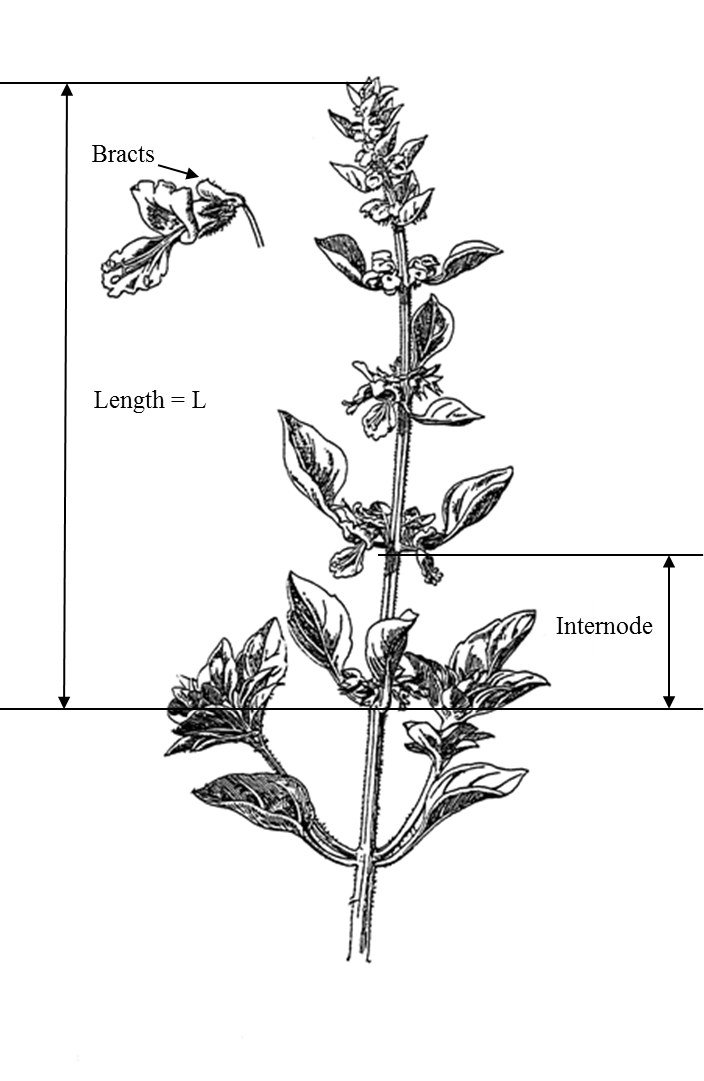 8.2	Erläuterungen zu einzelnen MerkmalenZu 1: Pflanze: WuchsformDie Erfassungen sollten an voll entwickelten Pflanzen vor dem Längenwachstum der Blütentriebe erfolgen.Zu 2: Pflanze: HöheDie Pflanzenhöhe sollte an voll entwickelten Pflanzen einschließlich der Blütentriebe erfaßt werden.Zu 3: Trieb: AnthocyanfärbungDie Anthocyanfärbung sollte am Haupttrieb von voll entwickelten Pflanzen vor dem Längenwachstum der Blütentriebe erfaßt werden.Zu 4: Blattspreite: FormZu 8: Blattspreite: Verteilung der AnthocyanfärbungZu 12: Blattspreite: Profil im QuerschnittZu 13: Blattspreite: RandeinschnitteZu 16: Blütentrieb: LängeDie Länge sollte am Hauptblütentrieb erfaßt werden.Zu 17: Blütentrieb: Länge der InternodienDie Länge der Internodien wird als Mittelwert aller Internodien am Hauptblütentrieb erfaßt.Zu 21: Nur bei samenvermehrten Sorten: BlühbeginnDer Zeitpunkt des Blühbeginns ist, wenn sich an 10% der Pflanzen die erste Blüte vollständig geöffnet hat.LiteraturDachler M., Pelzmann H., 1999: Arznei- und Gewürzpflanzen, Österreichischer Agrarverlag, 2. Auflage, Klosterneuburg, AT.Debaggio T., Belsinger S., 1942:  Basil, An Herb Lover’s Guide. Ed. Interwave Press. 144p.Heeger E.F., 1989:  Handbuch des Arznei- und Gewürzpflanzenbaues, VEB Deutscher Landwirtschaftsverlag BerlinVilmorin Andrieux, 1989:  Les plantes potagères, description et culture des principaux légumes des climats tempérés, Les édition 1900.Vogel G., 1996:  Handbuch des speziellen Gemüsebaues, Ulmer Verlag, Stuttgart, DEWeymar, 1961:  Buch der Lippenblütler und Rauhblattgewächse, Verlag Neumann Berlin und Radebeul, DETechnischer Fragebogen[Ende des Dokuments]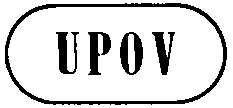 GTG/200/2(proj.4)ORIGINAL:  englischDATUM: 2016-02-01GTG/200/2(proj.4)ORIGINAL:  englischDATUM: 2016-02-01INTERNATIONALER VERBAND ZUM SCHUTZ VON PFLANZENZÜCHTUNGENINTERNATIONALER VERBAND ZUM SCHUTZ VON PFLANZENZÜCHTUNGENINTERNATIONALER VERBAND ZUM SCHUTZ VON PFLANZENZÜCHTUNGENINTERNATIONALER VERBAND ZUM SCHUTZ VON PFLANZENZÜCHTUNGENINTERNATIONALER VERBAND ZUM SCHUTZ VON PFLANZENZÜCHTUNGENGenfGenfGenfGenfGenfENTWURFENTWURFENTWURFBASILIKUM UPOV Code:  OCIMU_BAS Ocimum basilicum L.*Botanischer NameEnglischFranzösischDeutschSpanischOcimum basilicum L.BasilBasilicBasilikumAlbahacaZweck dieser Richtlinien („Prüfungsrichtlinien“) ist es, die in der Allgemeinen Einführung (Dokument TG/1/3) und deren verbundenen TGP-Dokumenten enthaltenen Grundsätze in detaillierte praktische Anleitung für die harmonisierte Prüfung der Unterscheidbarkeit, der Homogenität und der Beständigkeit (DUS) umzusetzen und insbesondere geeignete Merkmale für die DUS-Prüfung und die Erstellung harmonisierter Sortenbeschreibungen auszuweisen.StufeNoteklein3mittel5groß7StufeNotesehr klein1sehr klein bis klein2klein3klein bis mittel4mittel5mittel bis groß6groß7groß bis sehr groß8sehr groß9EnglishfrançaisdeutschespañolExample Varieties
Exemples
Beispielssorten
Variedades ejemploNote/
Nota
(*)
(+)VGPlant: growth habitPlante: portPflanze: WuchsformPlanta: hábito de crecimientoPQuprightdresséaufrechterguidaGrand vert1upright to semi uprightdressé à demi-dresséaufrecht bis halbaufrechterguida a semierguida2semi uprightdemi-dresséhalbaufrechtsemierguidaFin vert nain compact3

(+)VGPlant: heightPlante: hauteurPflanze: HöhePlanta: alturaQNshortbasseniedrigbajaFin vert nain compact3mediummoyennemittelmedianaMarian5tallhautehochaltaBonazza, Grand vert7

(+)VGStem: anthocyanin colorationTige: pigmentation anthocyaniqueTrieb: Anthocyan-färbungTallo: pigmentación antociánicaQNabsent or very weaknulle ou très faiblefehlend oder sehr geringausente o muy débilGrand vert1weakfaiblegeringdébilMagic White3mediummoyennemittelmediaPesto Perpetuo5strongfortestarkfuerteArarat7very strongtrès fortesehr starkmuy fuerteOsmin, Rosie9
(*)
(+)VGLeaf blade: shapeLimbe: formeBlattspreite: FormLimbo: formaPQ(a)broad ovateovale largebreit eiförmigoval anchoGéant Mammouth, Italian large leaf1medium ovateovale moyennemittel eiförmigoval medioBaroness, Marian2medium ellipticelliptique moyennemittel elliptischelíptico medioArarat, Keskenylevelü, Magic White, Piccolino, Rudy3narrow ellipticelliptique étroiteschmal elliptischelíptico estrechoFin vert nain compact4VG/MSLeaf blade: lengthLimbe: longueurBlattspreite: LängeLimbo: longitudQN(a)very shorttrès courtsehr kurzmuy cortoFin vert nain compact1shortcourtkurzcortoPesto Perpetuo3mediummoyenmittelmedioBaroness, Bonazza, Edwina , Osmin5longlonglanglargoBasinova, Eowyn, Mammouth7VG/MSLeaf blade: widthLimbe: largeurBlattspreite: BreiteLimbo: anchuraQN(a)very narrowtrès étroitsehr schmalmuy estrechoFin vert nain compact1narrowétroitschmalestrechoKeskenylevelü, Pesto Perpetuo, Piccolino3mediummoyenmittelmedioBaroness, Bonazza5broadlargebreitanchoBasinova7
(*)VGLeaf blade: intensity of anthocyanin coloration Limbe: intensité de la pigmentation anthocyaniqueBlattspreite: Intensität der AnthocyanfärbungLimbo: intensidad de la pigmentación antociánica QN(a)absent or very weaknulle ou très faiblefehlend oder sehr geringausente o muy débilBonazza, Edwina, Grand vert1weakfaiblegeringdébil3mediummoyennemittelmediaArarat5strongfortestarkfuerteOsmin7very strongtrès fortesehr starkmuy fuertePurple Ruffles9

(+)VGLeaf blade: distribution of anthocyanin colorationLimbe: distribution de la pigmentation anthocyaniqueBlattspreite: Verteilung der AnthocyanfärbungLimbo: distribución de la pigmentación antociánicaPQ(a)mainly along veinsprincipalement le long des nervureshauptsächlich entlang Adernprincipalmente a lo largo de los nerviosFeronia1on basal partsur la partie basaleam basalen Teilen la parte basalWild Magic2on basal and central partsur la partie basale et la partie centraleam basalen und mittleren Teilen las partes basal y centralLhasa3throughoutpartoutüberallen la totalidadOsmin, Purple Ruffles, Rosie4
(*)VGLeaf blade: intensity of green colorLimbe: intensité de la couleur verteBlattspreite: Intensität der GrünfärbungLimbo: intensidad del color verdeQN(a)lightvert clairhellclaro1mediumvert moyenmittelmedioBaroness3darkvert foncédunkeloscuroBajazzo, Gustosa5VGLeaf blade: glossinessLimbe: brillanceBlattspreite: GlanzLimbo: brilloQN(a)weakfaiblegeringdébilMagic White3mediummoyennemittelmedioArarat, Bonazza, Osmin5strongfortestarkfuerteEdwina, Rudy7
(*)VGLeaf blade: blisteringLimbe: cloqûreBlattspreite: BlasigkeitLimbo: abullonadoQN(a)absent or very weaknulle ou très faiblefehlend oder sehr geringausente o muy débilPiccolino, Siam Queen1weakfaiblegeringdébilOsmin3mediummoyennemittelmedioBaroness, Grand vert5strongfortestarkfuerteBasinova, Gustosa, Purple Ruffles7

(+)VGLeaf blade: profile in cross sectionLimbe: profil en section transversaleBlattspreite: Profil im QuerschnittLimbo: perfil en sección transversalPQ(a)convexconvexekonvexconvexoBasinova, Edwina, Grand vert1flatplatflachplanoOsmin, Piccolino2concaveconcavekonkavcóncavo3v-shapeden forme de Vv-förmigen forma de VMarian4
(*)
(+)VGLeaf blade: serration of marginLimbe: dentelure du bordBlattspreite: RandeinschnitteLimbo: serrado del bordeQN(a)absent or very weakabsente ou très faiblefehlend oder sehr geringausente o muy débilPiccolino1weakfaiblegeringdébilBasinova, Bonazza3mediummoyennemittelmedioArarat, Osmin, Rosie5strongfortestarkfuerteSerata7very strongtrès fortesehr starkmuy fuertePurple Ruffles9VGLeaf blade: undulation of marginLimbe: ondulation du bordBlattspreite: RandwellungLimbo: ondulación del margenQN(a)absent or very weakabsente ou très faiblefehlend oder sehr geringausente o muy débilBasinova, Edwina, Grand vert, Marian, Piccolino1weakfaiblegeringdébil3mediummoyennemittelmediaSerata5strongfortestarkfuertePurple Ruffles7VG/MSPetiole: lengthPétiole: longueurBlattstiel: LängePecíolo: longitudQN(a)shortcourtkurzcortoPiccolino1mediummoyenmittelmedioBavires2longlonglanglargoMammolo3

(+)VG/MSFlowering stem: lengthTige florale: longueurBlütentrieb: LängeTallo floral: longitudQN(b)shortcourtekurzcortoPiccolino3mediummoyennemittelmedioOsmin, Rudy5longlonguelanglargoBavires, Bonazza, Edwina7

(+)VG/MSFlowering stem: length of internodesTige florale: longueur des entre-nœudsBlütentrieb: Länge der InternodienTallo floral: longitud de los entrenudosQN(b)shortcourtekurzcortosPiccolino3mediummoyennemittelmediosBavires, Bonazza, Grand vert, Gustosa, Osmin, Rosie5longlonguelanglargos7VGFlower: hairiness of upper sepalFleur: pilosité du sépale supérieurBlüte: Behaarung des oberen KelchblattsFlor: vellosidad del sépalo superiorQN(b)weakfaible geringdébilGrand vert1mediummoyennemittelmediaThailandais à petites feuilles2strongfortestarkfuerteOsmin3
(*)VGFlower: color of corollaFleur: couleur de la corolleBlüte: Farbe der KroneFlor: color de la corolaPQwhiteblancweißblancoBavires, Edwina, Grand vert, Marian, Pesto Perpetuo1pinkroserosarosaRed Arrow2light violetviolet clairhellviolettvioleta claroArarat, Rosie3dark violetviolet foncédunkelviolettvioleta oscuroCrimson, Osmin4VGFlower: color of styleFleur: couleur du styleBlüte: Farbe des GriffelsFlor: color del estiloPQwhiteblancweißblancoEdwina, Marian, Piccolino1light violetviolet clairhellviolettvioleta claroMagic White, Opal2dark violetviolet foncédunkelviolettvioleta oscuroArarat, Rosie3
(*)
(+)MGOnly seed-propagated varieties: Beginning of floweringVariétés reproduites par voie sexuée seulement: Époque de début de la floraisonNur bei samenvermehrten Sorten: BlühbeginnSolo variedades propagadas por semilla: Comienzo de la floraciónQNvery earlytrès précocesehr frühmuy temprano1earlyprécocefrühtempranoKeskenylevelü, Piccolino3mediumintermédiairemittelintermedioGrand vert, Mammolo, Marian5latetardivespättardío7very latetrès tardivesehr spätmuy tardíoPurple Ruffles9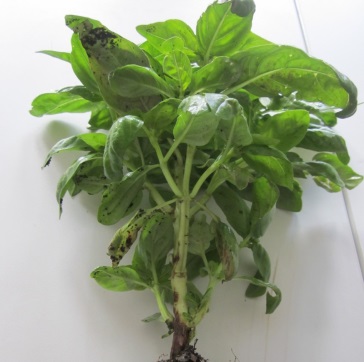 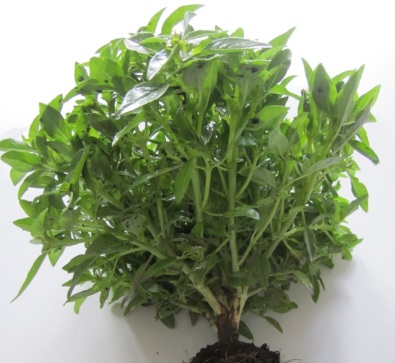 13aufrechtaufrecht bis halbaufrecht	breiteste Stelle		breiteste Stelle	unter der Mittein der Mitteschmal (groß)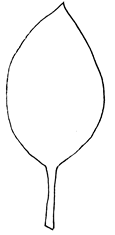 4schmal elliptischBreite (Verhältnis Länge/Breite)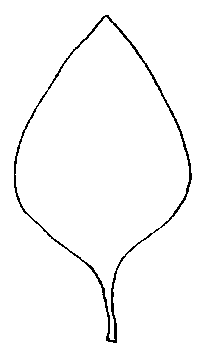 2mittel eiförmig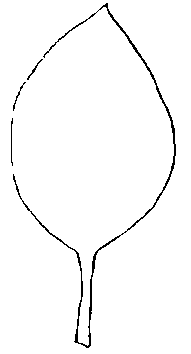 3mittel elliptischbreit (klein)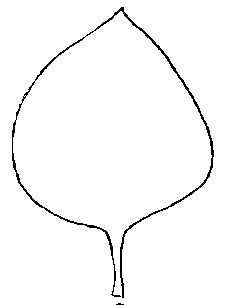 1breit eiförmig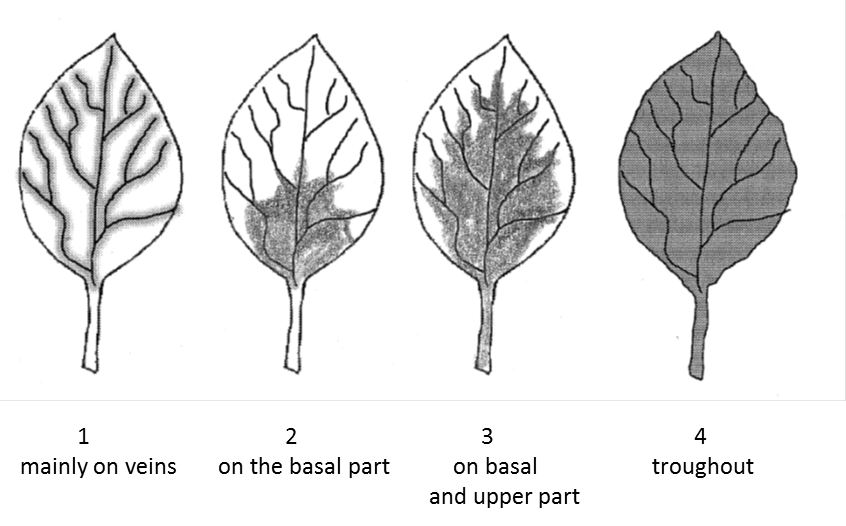 1234hauptsächlich entlang der Adernam basalen Teilam basalen und mittleren Teilüberall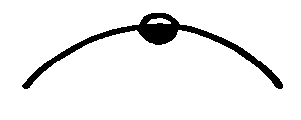 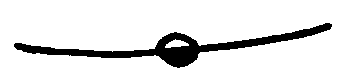 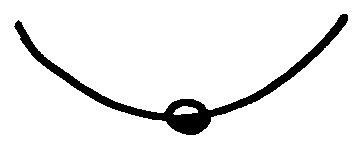 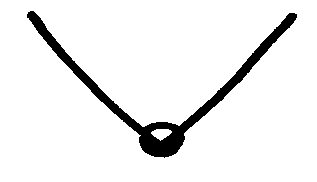 1234konvexflachkonkavv-förmig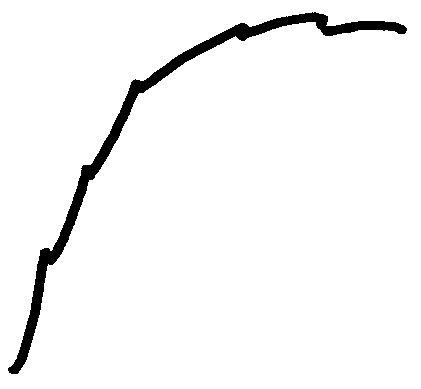 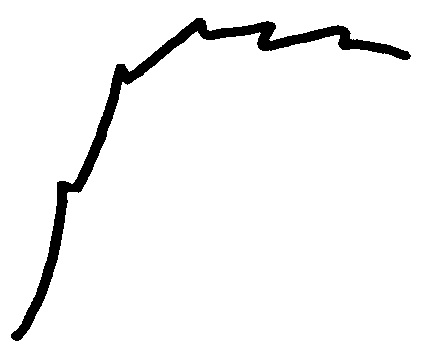 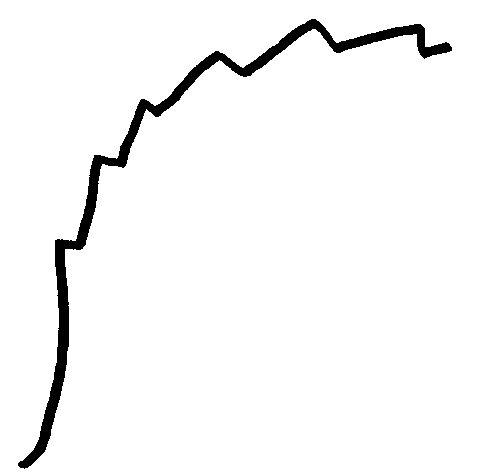 357geringmittelstarkTECHNISCHER FRAGEBOGENTECHNISCHER FRAGEBOGENTECHNISCHER FRAGEBOGENTECHNISCHER FRAGEBOGENSeite {x} von {y}Seite {x} von {y}Referenznummer:Referenznummer:Referenznummer:Referenznummer:Referenznummer:Referenznummer:Antragsdatum:Antragsdatum:Antragsdatum:Antragsdatum:Antragsdatum:Antragsdatum:(nicht vom Anmelder auszufüllen)(nicht vom Anmelder auszufüllen)(nicht vom Anmelder auszufüllen)(nicht vom Anmelder auszufüllen)(nicht vom Anmelder auszufüllen)(nicht vom Anmelder auszufüllen)TECHNISCHER FRAGEBOGENin Verbindung mit der Anmeldung zum Sortenschutz auszufüllenTECHNISCHER FRAGEBOGENin Verbindung mit der Anmeldung zum Sortenschutz auszufüllenTECHNISCHER FRAGEBOGENin Verbindung mit der Anmeldung zum Sortenschutz auszufüllenTECHNISCHER FRAGEBOGENin Verbindung mit der Anmeldung zum Sortenschutz auszufüllenTECHNISCHER FRAGEBOGENin Verbindung mit der Anmeldung zum Sortenschutz auszufüllenTECHNISCHER FRAGEBOGENin Verbindung mit der Anmeldung zum Sortenschutz auszufüllenTECHNISCHER FRAGEBOGENin Verbindung mit der Anmeldung zum Sortenschutz auszufüllenTECHNISCHER FRAGEBOGENin Verbindung mit der Anmeldung zum Sortenschutz auszufüllenTECHNISCHER FRAGEBOGENin Verbindung mit der Anmeldung zum Sortenschutz auszufüllenTECHNISCHER FRAGEBOGENin Verbindung mit der Anmeldung zum Sortenschutz auszufüllenTECHNISCHER FRAGEBOGENin Verbindung mit der Anmeldung zum Sortenschutz auszufüllenTECHNISCHER FRAGEBOGENin Verbindung mit der Anmeldung zum Sortenschutz auszufüllen1.	Gegenstand des Technischen Fragebogens1.	Gegenstand des Technischen Fragebogens1.	Gegenstand des Technischen Fragebogens1.	Gegenstand des Technischen Fragebogens1.	Gegenstand des Technischen Fragebogens1.	Gegenstand des Technischen Fragebogens1.	Gegenstand des Technischen Fragebogens1.	Gegenstand des Technischen Fragebogens1.	Gegenstand des Technischen Fragebogens1.	Gegenstand des Technischen Fragebogens1.	Gegenstand des Technischen Fragebogens1.	Gegenstand des Technischen Fragebogens1.1	Botanischer Name1.1	Botanischer Name1.1	Botanischer NameOcimum basilicum L.Ocimum basilicum L.Ocimum basilicum L.Ocimum basilicum L.Ocimum basilicum L.Ocimum basilicum L.Ocimum basilicum L.1.2	Landesüblicher Name1.2	Landesüblicher Name1.2	Landesüblicher NameBasilikumBasilikumBasilikumBasilikumBasilikumBasilikumBasilikum2.	Anmelder2.	Anmelder2.	Anmelder2.	Anmelder2.	Anmelder2.	Anmelder2.	Anmelder2.	Anmelder2.	Anmelder2.	Anmelder2.	Anmelder2.	AnmelderNameNameNameAnschriftAnschriftAnschriftTelefonnummerTelefonnummerTelefonnummerFaxnummerFaxnummerFaxnummerE-Mail-AdresseE-Mail-AdresseE-Mail-AdresseZüchter (wenn vom AnmelderZüchter (wenn vom AnmelderZüchter (wenn vom Anmelderverschieden)verschieden)verschieden)3.	Vorgeschlagene Sortenbezeichnung und Anmeldebezeichnung3.	Vorgeschlagene Sortenbezeichnung und Anmeldebezeichnung3.	Vorgeschlagene Sortenbezeichnung und Anmeldebezeichnung3.	Vorgeschlagene Sortenbezeichnung und Anmeldebezeichnung3.	Vorgeschlagene Sortenbezeichnung und Anmeldebezeichnung3.	Vorgeschlagene Sortenbezeichnung und Anmeldebezeichnung3.	Vorgeschlagene Sortenbezeichnung und Anmeldebezeichnung3.	Vorgeschlagene Sortenbezeichnung und Anmeldebezeichnung3.	Vorgeschlagene Sortenbezeichnung und Anmeldebezeichnung3.	Vorgeschlagene Sortenbezeichnung und Anmeldebezeichnung3.	Vorgeschlagene Sortenbezeichnung und Anmeldebezeichnung3.	Vorgeschlagene Sortenbezeichnung und AnmeldebezeichnungVorgeschlagene Sorten-Vorgeschlagene Sorten-Vorgeschlagene Sorten-	bezeichnung (falls vorhanden)	bezeichnung (falls vorhanden)	bezeichnung (falls vorhanden)AnmeldebezeichnungAnmeldebezeichnungAnmeldebezeichnung#4.	Informationen über Züchtungsschema und Vermehrung der Sorte	4.1 	Züchtungsschema#4.	Informationen über Züchtungsschema und Vermehrung der Sorte	4.1 	Züchtungsschema#4.	Informationen über Züchtungsschema und Vermehrung der Sorte	4.1 	Züchtungsschema#4.	Informationen über Züchtungsschema und Vermehrung der Sorte	4.1 	Züchtungsschema#4.	Informationen über Züchtungsschema und Vermehrung der Sorte	4.1 	Züchtungsschema#4.	Informationen über Züchtungsschema und Vermehrung der Sorte	4.1 	Züchtungsschema#4.	Informationen über Züchtungsschema und Vermehrung der Sorte	4.1 	Züchtungsschema#4.	Informationen über Züchtungsschema und Vermehrung der Sorte	4.1 	Züchtungsschema#4.	Informationen über Züchtungsschema und Vermehrung der Sorte	4.1 	Züchtungsschema#4.	Informationen über Züchtungsschema und Vermehrung der Sorte	4.1 	Züchtungsschema#4.	Informationen über Züchtungsschema und Vermehrung der Sorte	4.1 	Züchtungsschema#4.	Informationen über Züchtungsschema und Vermehrung der Sorte	4.1 	ZüchtungsschemaSorte aus:4.1.1	Kreuzunga)	kontrollierte Kreuzung	[    ]	(Elternsorten angeben)(…………………..…………………………)	x	(……………..…………..………………..…)weiblicher Elternteil		männlicher Elternteilb)	teilweise bekannte Kreuzung	[    ]	(die bekannte(n) Elternsorte(n) angeben)(…………………..……………………....…)	x	(……………..………………..…………..…)weiblicher Elternteil		männlicher Elternteilc)	unbekannte Kreuzung	[    ]Sorte aus:4.1.1	Kreuzunga)	kontrollierte Kreuzung	[    ]	(Elternsorten angeben)(…………………..…………………………)	x	(……………..…………..………………..…)weiblicher Elternteil		männlicher Elternteilb)	teilweise bekannte Kreuzung	[    ]	(die bekannte(n) Elternsorte(n) angeben)(…………………..……………………....…)	x	(……………..………………..…………..…)weiblicher Elternteil		männlicher Elternteilc)	unbekannte Kreuzung	[    ]Sorte aus:4.1.1	Kreuzunga)	kontrollierte Kreuzung	[    ]	(Elternsorten angeben)(…………………..…………………………)	x	(……………..…………..………………..…)weiblicher Elternteil		männlicher Elternteilb)	teilweise bekannte Kreuzung	[    ]	(die bekannte(n) Elternsorte(n) angeben)(…………………..……………………....…)	x	(……………..………………..…………..…)weiblicher Elternteil		männlicher Elternteilc)	unbekannte Kreuzung	[    ]Sorte aus:4.1.1	Kreuzunga)	kontrollierte Kreuzung	[    ]	(Elternsorten angeben)(…………………..…………………………)	x	(……………..…………..………………..…)weiblicher Elternteil		männlicher Elternteilb)	teilweise bekannte Kreuzung	[    ]	(die bekannte(n) Elternsorte(n) angeben)(…………………..……………………....…)	x	(……………..………………..…………..…)weiblicher Elternteil		männlicher Elternteilc)	unbekannte Kreuzung	[    ]Sorte aus:4.1.1	Kreuzunga)	kontrollierte Kreuzung	[    ]	(Elternsorten angeben)(…………………..…………………………)	x	(……………..…………..………………..…)weiblicher Elternteil		männlicher Elternteilb)	teilweise bekannte Kreuzung	[    ]	(die bekannte(n) Elternsorte(n) angeben)(…………………..……………………....…)	x	(……………..………………..…………..…)weiblicher Elternteil		männlicher Elternteilc)	unbekannte Kreuzung	[    ]Sorte aus:4.1.1	Kreuzunga)	kontrollierte Kreuzung	[    ]	(Elternsorten angeben)(…………………..…………………………)	x	(……………..…………..………………..…)weiblicher Elternteil		männlicher Elternteilb)	teilweise bekannte Kreuzung	[    ]	(die bekannte(n) Elternsorte(n) angeben)(…………………..……………………....…)	x	(……………..………………..…………..…)weiblicher Elternteil		männlicher Elternteilc)	unbekannte Kreuzung	[    ]Sorte aus:4.1.1	Kreuzunga)	kontrollierte Kreuzung	[    ]	(Elternsorten angeben)(…………………..…………………………)	x	(……………..…………..………………..…)weiblicher Elternteil		männlicher Elternteilb)	teilweise bekannte Kreuzung	[    ]	(die bekannte(n) Elternsorte(n) angeben)(…………………..……………………....…)	x	(……………..………………..…………..…)weiblicher Elternteil		männlicher Elternteilc)	unbekannte Kreuzung	[    ]Sorte aus:4.1.1	Kreuzunga)	kontrollierte Kreuzung	[    ]	(Elternsorten angeben)(…………………..…………………………)	x	(……………..…………..………………..…)weiblicher Elternteil		männlicher Elternteilb)	teilweise bekannte Kreuzung	[    ]	(die bekannte(n) Elternsorte(n) angeben)(…………………..……………………....…)	x	(……………..………………..…………..…)weiblicher Elternteil		männlicher Elternteilc)	unbekannte Kreuzung	[    ]Sorte aus:4.1.1	Kreuzunga)	kontrollierte Kreuzung	[    ]	(Elternsorten angeben)(…………………..…………………………)	x	(……………..…………..………………..…)weiblicher Elternteil		männlicher Elternteilb)	teilweise bekannte Kreuzung	[    ]	(die bekannte(n) Elternsorte(n) angeben)(…………………..……………………....…)	x	(……………..………………..…………..…)weiblicher Elternteil		männlicher Elternteilc)	unbekannte Kreuzung	[    ]Sorte aus:4.1.1	Kreuzunga)	kontrollierte Kreuzung	[    ]	(Elternsorten angeben)(…………………..…………………………)	x	(……………..…………..………………..…)weiblicher Elternteil		männlicher Elternteilb)	teilweise bekannte Kreuzung	[    ]	(die bekannte(n) Elternsorte(n) angeben)(…………………..……………………....…)	x	(……………..………………..…………..…)weiblicher Elternteil		männlicher Elternteilc)	unbekannte Kreuzung	[    ]Sorte aus:4.1.1	Kreuzunga)	kontrollierte Kreuzung	[    ]	(Elternsorten angeben)(…………………..…………………………)	x	(……………..…………..………………..…)weiblicher Elternteil		männlicher Elternteilb)	teilweise bekannte Kreuzung	[    ]	(die bekannte(n) Elternsorte(n) angeben)(…………………..……………………....…)	x	(……………..………………..…………..…)weiblicher Elternteil		männlicher Elternteilc)	unbekannte Kreuzung	[    ]Sorte aus:4.1.1	Kreuzunga)	kontrollierte Kreuzung	[    ]	(Elternsorten angeben)(…………………..…………………………)	x	(……………..…………..………………..…)weiblicher Elternteil		männlicher Elternteilb)	teilweise bekannte Kreuzung	[    ]	(die bekannte(n) Elternsorte(n) angeben)(…………………..……………………....…)	x	(……………..………………..…………..…)weiblicher Elternteil		männlicher Elternteilc)	unbekannte Kreuzung	[    ]4.1.2	Mutation	[    ](Ausgangssorte angeben)4.1.2	Mutation	[    ](Ausgangssorte angeben)4.1.2	Mutation	[    ](Ausgangssorte angeben)4.1.2	Mutation	[    ](Ausgangssorte angeben)4.1.2	Mutation	[    ](Ausgangssorte angeben)4.1.2	Mutation	[    ](Ausgangssorte angeben)4.1.2	Mutation	[    ](Ausgangssorte angeben)4.1.2	Mutation	[    ](Ausgangssorte angeben)4.1.2	Mutation	[    ](Ausgangssorte angeben)4.1.2	Mutation	[    ](Ausgangssorte angeben)4.1.2	Mutation	[    ](Ausgangssorte angeben)4.1.2	Mutation	[    ](Ausgangssorte angeben)4.1.3	Entdeckung und Entwicklung	[    ](angeben, wo und wann sie entdeckt und wie sie entwickelt wurde)4.1.3	Entdeckung und Entwicklung	[    ](angeben, wo und wann sie entdeckt und wie sie entwickelt wurde)4.1.3	Entdeckung und Entwicklung	[    ](angeben, wo und wann sie entdeckt und wie sie entwickelt wurde)4.1.3	Entdeckung und Entwicklung	[    ](angeben, wo und wann sie entdeckt und wie sie entwickelt wurde)4.1.3	Entdeckung und Entwicklung	[    ](angeben, wo und wann sie entdeckt und wie sie entwickelt wurde)4.1.3	Entdeckung und Entwicklung	[    ](angeben, wo und wann sie entdeckt und wie sie entwickelt wurde)4.1.3	Entdeckung und Entwicklung	[    ](angeben, wo und wann sie entdeckt und wie sie entwickelt wurde)4.1.3	Entdeckung und Entwicklung	[    ](angeben, wo und wann sie entdeckt und wie sie entwickelt wurde)4.1.3	Entdeckung und Entwicklung	[    ](angeben, wo und wann sie entdeckt und wie sie entwickelt wurde)4.1.3	Entdeckung und Entwicklung	[    ](angeben, wo und wann sie entdeckt und wie sie entwickelt wurde)4.1.3	Entdeckung und Entwicklung	[    ](angeben, wo und wann sie entdeckt und wie sie entwickelt wurde)4.1.3	Entdeckung und Entwicklung	[    ](angeben, wo und wann sie entdeckt und wie sie entwickelt wurde)4.1.4	Sonstige	[    ](Einzelheiten angeben)4.1.4	Sonstige	[    ](Einzelheiten angeben)4.1.4	Sonstige	[    ](Einzelheiten angeben)4.1.4	Sonstige	[    ](Einzelheiten angeben)4.1.4	Sonstige	[    ](Einzelheiten angeben)4.1.4	Sonstige	[    ](Einzelheiten angeben)4.1.4	Sonstige	[    ](Einzelheiten angeben)4.1.4	Sonstige	[    ](Einzelheiten angeben)4.1.4	Sonstige	[    ](Einzelheiten angeben)4.1.4	Sonstige	[    ](Einzelheiten angeben)4.1.4	Sonstige	[    ](Einzelheiten angeben)4.1.4	Sonstige	[    ](Einzelheiten angeben)	4.2	Methode zur Vermehrung der Sorte:	4.2	Methode zur Vermehrung der Sorte:	4.2	Methode zur Vermehrung der Sorte:	4.2	Methode zur Vermehrung der Sorte:	4.2	Methode zur Vermehrung der Sorte:	4.2	Methode zur Vermehrung der Sorte:	4.2	Methode zur Vermehrung der Sorte:	4.2	Methode zur Vermehrung der Sorte:	4.2	Methode zur Vermehrung der Sorte:	4.2	Methode zur Vermehrung der Sorte:	4.2	Methode zur Vermehrung der Sorte:	4.2	Methode zur Vermehrung der Sorte:4.2.1	Samenvermehrte Sortena)	Fremdbefruchtungb)	Sonstige	[   ](Einzelheiten angeben)4.2.2	Vegetativ vermehrte Sortena)	Stecklinge	[   ]b)	Sonstige (Einzelheiten angeben)	4.2.3	Sonstige	[   ](Einzelheiten angeben)4.2.1	Samenvermehrte Sortena)	Fremdbefruchtungb)	Sonstige	[   ](Einzelheiten angeben)4.2.2	Vegetativ vermehrte Sortena)	Stecklinge	[   ]b)	Sonstige (Einzelheiten angeben)	4.2.3	Sonstige	[   ](Einzelheiten angeben)4.2.1	Samenvermehrte Sortena)	Fremdbefruchtungb)	Sonstige	[   ](Einzelheiten angeben)4.2.2	Vegetativ vermehrte Sortena)	Stecklinge	[   ]b)	Sonstige (Einzelheiten angeben)	4.2.3	Sonstige	[   ](Einzelheiten angeben)4.2.1	Samenvermehrte Sortena)	Fremdbefruchtungb)	Sonstige	[   ](Einzelheiten angeben)4.2.2	Vegetativ vermehrte Sortena)	Stecklinge	[   ]b)	Sonstige (Einzelheiten angeben)	4.2.3	Sonstige	[   ](Einzelheiten angeben)4.2.1	Samenvermehrte Sortena)	Fremdbefruchtungb)	Sonstige	[   ](Einzelheiten angeben)4.2.2	Vegetativ vermehrte Sortena)	Stecklinge	[   ]b)	Sonstige (Einzelheiten angeben)	4.2.3	Sonstige	[   ](Einzelheiten angeben)4.2.1	Samenvermehrte Sortena)	Fremdbefruchtungb)	Sonstige	[   ](Einzelheiten angeben)4.2.2	Vegetativ vermehrte Sortena)	Stecklinge	[   ]b)	Sonstige (Einzelheiten angeben)	4.2.3	Sonstige	[   ](Einzelheiten angeben)4.2.1	Samenvermehrte Sortena)	Fremdbefruchtungb)	Sonstige	[   ](Einzelheiten angeben)4.2.2	Vegetativ vermehrte Sortena)	Stecklinge	[   ]b)	Sonstige (Einzelheiten angeben)	4.2.3	Sonstige	[   ](Einzelheiten angeben)4.2.1	Samenvermehrte Sortena)	Fremdbefruchtungb)	Sonstige	[   ](Einzelheiten angeben)4.2.2	Vegetativ vermehrte Sortena)	Stecklinge	[   ]b)	Sonstige (Einzelheiten angeben)	4.2.3	Sonstige	[   ](Einzelheiten angeben)4.2.1	Samenvermehrte Sortena)	Fremdbefruchtungb)	Sonstige	[   ](Einzelheiten angeben)4.2.2	Vegetativ vermehrte Sortena)	Stecklinge	[   ]b)	Sonstige (Einzelheiten angeben)	4.2.3	Sonstige	[   ](Einzelheiten angeben)4.2.1	Samenvermehrte Sortena)	Fremdbefruchtungb)	Sonstige	[   ](Einzelheiten angeben)4.2.2	Vegetativ vermehrte Sortena)	Stecklinge	[   ]b)	Sonstige (Einzelheiten angeben)	4.2.3	Sonstige	[   ](Einzelheiten angeben)4.2.1	Samenvermehrte Sortena)	Fremdbefruchtungb)	Sonstige	[   ](Einzelheiten angeben)4.2.2	Vegetativ vermehrte Sortena)	Stecklinge	[   ]b)	Sonstige (Einzelheiten angeben)	4.2.3	Sonstige	[   ](Einzelheiten angeben)4.2.1	Samenvermehrte Sortena)	Fremdbefruchtungb)	Sonstige	[   ](Einzelheiten angeben)4.2.2	Vegetativ vermehrte Sortena)	Stecklinge	[   ]b)	Sonstige (Einzelheiten angeben)	4.2.3	Sonstige	[   ](Einzelheiten angeben)5.	Anzugebende Merkmale der Sorte (die in Klammern angegebene Zahl verweist auf das entsprechende Merkmal in den Prüfungsrichtlinien; bitte die Note ankreuzen, die derjenigen der Sorte am nächsten kommt).5.	Anzugebende Merkmale der Sorte (die in Klammern angegebene Zahl verweist auf das entsprechende Merkmal in den Prüfungsrichtlinien; bitte die Note ankreuzen, die derjenigen der Sorte am nächsten kommt).5.	Anzugebende Merkmale der Sorte (die in Klammern angegebene Zahl verweist auf das entsprechende Merkmal in den Prüfungsrichtlinien; bitte die Note ankreuzen, die derjenigen der Sorte am nächsten kommt).5.	Anzugebende Merkmale der Sorte (die in Klammern angegebene Zahl verweist auf das entsprechende Merkmal in den Prüfungsrichtlinien; bitte die Note ankreuzen, die derjenigen der Sorte am nächsten kommt).5.	Anzugebende Merkmale der Sorte (die in Klammern angegebene Zahl verweist auf das entsprechende Merkmal in den Prüfungsrichtlinien; bitte die Note ankreuzen, die derjenigen der Sorte am nächsten kommt).5.	Anzugebende Merkmale der Sorte (die in Klammern angegebene Zahl verweist auf das entsprechende Merkmal in den Prüfungsrichtlinien; bitte die Note ankreuzen, die derjenigen der Sorte am nächsten kommt).5.	Anzugebende Merkmale der Sorte (die in Klammern angegebene Zahl verweist auf das entsprechende Merkmal in den Prüfungsrichtlinien; bitte die Note ankreuzen, die derjenigen der Sorte am nächsten kommt).5.	Anzugebende Merkmale der Sorte (die in Klammern angegebene Zahl verweist auf das entsprechende Merkmal in den Prüfungsrichtlinien; bitte die Note ankreuzen, die derjenigen der Sorte am nächsten kommt).5.	Anzugebende Merkmale der Sorte (die in Klammern angegebene Zahl verweist auf das entsprechende Merkmal in den Prüfungsrichtlinien; bitte die Note ankreuzen, die derjenigen der Sorte am nächsten kommt).5.	Anzugebende Merkmale der Sorte (die in Klammern angegebene Zahl verweist auf das entsprechende Merkmal in den Prüfungsrichtlinien; bitte die Note ankreuzen, die derjenigen der Sorte am nächsten kommt).5.	Anzugebende Merkmale der Sorte (die in Klammern angegebene Zahl verweist auf das entsprechende Merkmal in den Prüfungsrichtlinien; bitte die Note ankreuzen, die derjenigen der Sorte am nächsten kommt).5.	Anzugebende Merkmale der Sorte (die in Klammern angegebene Zahl verweist auf das entsprechende Merkmal in den Prüfungsrichtlinien; bitte die Note ankreuzen, die derjenigen der Sorte am nächsten kommt).MerkmaleMerkmaleMerkmaleMerkmaleMerkmaleMerkmaleBeispielssortenBeispielssortenBeispielssortenBeispielssortenNote5.1 
(1)Pflanze: WuchsformPflanze: WuchsformPflanze: WuchsformPflanze: WuchsformPflanze: WuchsformPflanze: WuchsformaufrechtaufrechtaufrechtaufrechtaufrechtaufrechtGrand vertGrand vertGrand vertGrand vert1[ ]aufrecht bis halbaufrechtaufrecht bis halbaufrechtaufrecht bis halbaufrechtaufrecht bis halbaufrechtaufrecht bis halbaufrechtaufrecht bis halbaufrecht2[ ]halbaufrechthalbaufrechthalbaufrechthalbaufrechthalbaufrechthalbaufrechtFin vert nain compactFin vert nain compactFin vert nain compactFin vert nain compact3[ ]5.2 
(4)Blattspreite: FormBlattspreite: FormBlattspreite: FormBlattspreite: FormBlattspreite: FormBlattspreite: Formbreit eiförmigbreit eiförmigbreit eiförmigbreit eiförmigbreit eiförmigbreit eiförmigGéant Mammouth, Italian large leafGéant Mammouth, Italian large leafGéant Mammouth, Italian large leafGéant Mammouth, Italian large leaf1[ ]mittel eiförmigmittel eiförmigmittel eiförmigmittel eiförmigmittel eiförmigmittel eiförmigBaroness, MarianBaroness, MarianBaroness, MarianBaroness, Marian2[ ]mittel elliptischmittel elliptischmittel elliptischmittel elliptischmittel elliptischmittel elliptischArarat, Keskenylevelü, Magic White, Piccolino, RudyArarat, Keskenylevelü, Magic White, Piccolino, RudyArarat, Keskenylevelü, Magic White, Piccolino, RudyArarat, Keskenylevelü, Magic White, Piccolino, Rudy3[ ]schmal elliptischschmal elliptischschmal elliptischschmal elliptischschmal elliptischschmal elliptischFin vert nain compactFin vert nain compactFin vert nain compactFin vert nain compact4[ ]5.3 
(7)Blattspreite: Intensität der Anthocyanfärbung Blattspreite: Intensität der Anthocyanfärbung Blattspreite: Intensität der Anthocyanfärbung Blattspreite: Intensität der Anthocyanfärbung Blattspreite: Intensität der Anthocyanfärbung Blattspreite: Intensität der Anthocyanfärbung fehlend oder sehr geringfehlend oder sehr geringfehlend oder sehr geringfehlend oder sehr geringfehlend oder sehr geringfehlend oder sehr geringBonazza, Edwina, Grand vertBonazza, Edwina, Grand vertBonazza, Edwina, Grand vertBonazza, Edwina, Grand vert1[ ]sehr geringsehr geringsehr geringsehr geringsehr geringsehr gering2[ ]geringgeringgeringgeringgeringgering3[ ]gering bis mittelgering bis mittelgering bis mittelgering bis mittelgering bis mittelgering bis mittel4[ ]mittelmittelmittelmittelmittelmittelAraratAraratAraratArarat5[ ]mittel bis starkmittel bis starkmittel bis starkmittel bis starkmittel bis starkmittel bis stark6[ ]starkstarkstarkstarkstarkstarkOsminOsminOsminOsmin7[ ]stark bis sehr starkstark bis sehr starkstark bis sehr starkstark bis sehr starkstark bis sehr starkstark bis sehr stark8[ ]sehr starksehr starksehr starksehr starksehr starksehr starkPurple RufflesPurple RufflesPurple RufflesPurple Ruffles9[ ]5.4 
(19)Blüte: Farbe der KroneBlüte: Farbe der KroneBlüte: Farbe der KroneBlüte: Farbe der KroneBlüte: Farbe der KroneBlüte: Farbe der KroneweißweißweißweißweißweißBavires, Edwina, Grand vert, Marian, Pesto PerpetuoBavires, Edwina, Grand vert, Marian, Pesto PerpetuoBavires, Edwina, Grand vert, Marian, Pesto PerpetuoBavires, Edwina, Grand vert, Marian, Pesto Perpetuo1[ ]rosarosarosarosarosarosaRed ArrowRed ArrowRed ArrowRed Arrow2[ ]hellvioletthellvioletthellvioletthellvioletthellvioletthellviolettArarat, RosieArarat, RosieArarat, RosieArarat, Rosie3[ ]dunkelviolettdunkelviolettdunkelviolettdunkelviolettdunkelviolettdunkelviolettCrimson, OsminCrimson, OsminCrimson, OsminCrimson, Osmin4[ ]MerkmaleMerkmaleMerkmaleMerkmaleMerkmaleMerkmaleBeispielssortenBeispielssortenBeispielssortenBeispielssortenNote5.5 
(21)Nur bei samenvermehrten Sorten: BlühbeginnNur bei samenvermehrten Sorten: BlühbeginnNur bei samenvermehrten Sorten: BlühbeginnNur bei samenvermehrten Sorten: BlühbeginnNur bei samenvermehrten Sorten: BlühbeginnNur bei samenvermehrten Sorten: Blühbeginnsehr frühsehr frühsehr frühsehr frühsehr frühsehr früh1[ ]sehr früh bis frühsehr früh bis frühsehr früh bis frühsehr früh bis frühsehr früh bis frühsehr früh bis früh2[ ]frühfrühfrühfrühfrühfrühKeskenylevelü, PiccolinoKeskenylevelü, PiccolinoKeskenylevelü, PiccolinoKeskenylevelü, Piccolino3[ ]früh bis mittelfrüh bis mittelfrüh bis mittelfrüh bis mittelfrüh bis mittelfrüh bis mittel4[ ]mittelmittelmittelmittelmittelmittelGrand vert, Mammolo, MarianGrand vert, Mammolo, MarianGrand vert, Mammolo, MarianGrand vert, Mammolo, Marian5[ ]mittel bis spätmittel bis spätmittel bis spätmittel bis spätmittel bis spätmittel bis spät6[ ]spätspätspätspätspätspät7[ ]spät bis sehr spätspät bis sehr spätspät bis sehr spätspät bis sehr spätspät bis sehr spätspät bis sehr spät8[ ]sehr spätsehr spätsehr spätsehr spätsehr spätsehr spätPurple RufflesPurple RufflesPurple RufflesPurple Ruffles9[ ]6.	Ähnliche Sorten und Unterschiede zu diesen SortenBitte nachstehende Tabelle und den Kasten für die Angaben darüber benutzen, wie sich Ihre Kandidatensorte von der Sorte (oder den Sorten) unterscheidet, die nach Ihrem besten Wissen am ähnlichsten ist (sind). Diese Angaben können der Prüfungsbehörde behilflich sein, die Unterscheidbarkeitsprüfung effizienter durchzuführen.6.	Ähnliche Sorten und Unterschiede zu diesen SortenBitte nachstehende Tabelle und den Kasten für die Angaben darüber benutzen, wie sich Ihre Kandidatensorte von der Sorte (oder den Sorten) unterscheidet, die nach Ihrem besten Wissen am ähnlichsten ist (sind). Diese Angaben können der Prüfungsbehörde behilflich sein, die Unterscheidbarkeitsprüfung effizienter durchzuführen.6.	Ähnliche Sorten und Unterschiede zu diesen SortenBitte nachstehende Tabelle und den Kasten für die Angaben darüber benutzen, wie sich Ihre Kandidatensorte von der Sorte (oder den Sorten) unterscheidet, die nach Ihrem besten Wissen am ähnlichsten ist (sind). Diese Angaben können der Prüfungsbehörde behilflich sein, die Unterscheidbarkeitsprüfung effizienter durchzuführen.6.	Ähnliche Sorten und Unterschiede zu diesen SortenBitte nachstehende Tabelle und den Kasten für die Angaben darüber benutzen, wie sich Ihre Kandidatensorte von der Sorte (oder den Sorten) unterscheidet, die nach Ihrem besten Wissen am ähnlichsten ist (sind). Diese Angaben können der Prüfungsbehörde behilflich sein, die Unterscheidbarkeitsprüfung effizienter durchzuführen.6.	Ähnliche Sorten und Unterschiede zu diesen SortenBitte nachstehende Tabelle und den Kasten für die Angaben darüber benutzen, wie sich Ihre Kandidatensorte von der Sorte (oder den Sorten) unterscheidet, die nach Ihrem besten Wissen am ähnlichsten ist (sind). Diese Angaben können der Prüfungsbehörde behilflich sein, die Unterscheidbarkeitsprüfung effizienter durchzuführen.6.	Ähnliche Sorten und Unterschiede zu diesen SortenBitte nachstehende Tabelle und den Kasten für die Angaben darüber benutzen, wie sich Ihre Kandidatensorte von der Sorte (oder den Sorten) unterscheidet, die nach Ihrem besten Wissen am ähnlichsten ist (sind). Diese Angaben können der Prüfungsbehörde behilflich sein, die Unterscheidbarkeitsprüfung effizienter durchzuführen.6.	Ähnliche Sorten und Unterschiede zu diesen SortenBitte nachstehende Tabelle und den Kasten für die Angaben darüber benutzen, wie sich Ihre Kandidatensorte von der Sorte (oder den Sorten) unterscheidet, die nach Ihrem besten Wissen am ähnlichsten ist (sind). Diese Angaben können der Prüfungsbehörde behilflich sein, die Unterscheidbarkeitsprüfung effizienter durchzuführen.6.	Ähnliche Sorten und Unterschiede zu diesen SortenBitte nachstehende Tabelle und den Kasten für die Angaben darüber benutzen, wie sich Ihre Kandidatensorte von der Sorte (oder den Sorten) unterscheidet, die nach Ihrem besten Wissen am ähnlichsten ist (sind). Diese Angaben können der Prüfungsbehörde behilflich sein, die Unterscheidbarkeitsprüfung effizienter durchzuführen.6.	Ähnliche Sorten und Unterschiede zu diesen SortenBitte nachstehende Tabelle und den Kasten für die Angaben darüber benutzen, wie sich Ihre Kandidatensorte von der Sorte (oder den Sorten) unterscheidet, die nach Ihrem besten Wissen am ähnlichsten ist (sind). Diese Angaben können der Prüfungsbehörde behilflich sein, die Unterscheidbarkeitsprüfung effizienter durchzuführen.6.	Ähnliche Sorten und Unterschiede zu diesen SortenBitte nachstehende Tabelle und den Kasten für die Angaben darüber benutzen, wie sich Ihre Kandidatensorte von der Sorte (oder den Sorten) unterscheidet, die nach Ihrem besten Wissen am ähnlichsten ist (sind). Diese Angaben können der Prüfungsbehörde behilflich sein, die Unterscheidbarkeitsprüfung effizienter durchzuführen.6.	Ähnliche Sorten und Unterschiede zu diesen SortenBitte nachstehende Tabelle und den Kasten für die Angaben darüber benutzen, wie sich Ihre Kandidatensorte von der Sorte (oder den Sorten) unterscheidet, die nach Ihrem besten Wissen am ähnlichsten ist (sind). Diese Angaben können der Prüfungsbehörde behilflich sein, die Unterscheidbarkeitsprüfung effizienter durchzuführen.6.	Ähnliche Sorten und Unterschiede zu diesen SortenBitte nachstehende Tabelle und den Kasten für die Angaben darüber benutzen, wie sich Ihre Kandidatensorte von der Sorte (oder den Sorten) unterscheidet, die nach Ihrem besten Wissen am ähnlichsten ist (sind). Diese Angaben können der Prüfungsbehörde behilflich sein, die Unterscheidbarkeitsprüfung effizienter durchzuführen.Bezeichnung(en) der Ihrer Kandidatensorte ähnlichen Sorte(n)Bezeichnung(en) der Ihrer Kandidatensorte ähnlichen Sorte(n)Merkmal(e), in dem (denen) Ihre Kandidatensorte von der (den) ähnlichen Sorte(n) verschieden istMerkmal(e), in dem (denen) Ihre Kandidatensorte von der (den) ähnlichen Sorte(n) verschieden istMerkmal(e), in dem (denen) Ihre Kandidatensorte von der (den) ähnlichen Sorte(n) verschieden istBeschreiben Sie die Ausprägung des (der) Merkmals(e) der ähnlichen Sorte(n)Beschreiben Sie die Ausprägung des (der) Merkmals(e) der ähnlichen Sorte(n)Beschreiben Sie die Ausprägung des (der) Merkmals(e) der ähnlichen Sorte(n)Beschreiben Sie die Ausprägung des (der) Merkmals(e) Ihrer KandidatensorteBeschreiben Sie die Ausprägung des (der) Merkmals(e) Ihrer KandidatensorteBeschreiben Sie die Ausprägung des (der) Merkmals(e) Ihrer KandidatensorteBeschreiben Sie die Ausprägung des (der) Merkmals(e) Ihrer KandidatensorteBeispielBeispielBlattspreite: LängeBlattspreite: LängeBlattspreite: LängelanglanglangmittelmittelmittelmittelBemerkungen:Bemerkungen:Bemerkungen:Bemerkungen:Bemerkungen:Bemerkungen:Bemerkungen:Bemerkungen:Bemerkungen:Bemerkungen:Bemerkungen:Bemerkungen:#7.	Zusätzliche Informationen zur Erleichterung der Prüfung der Sorte7.1	Gibt es außer den in den Abschnitten 5 und 6 gemachten Angaben zusätzliche Merkmale zur Erleichterung der Unterscheidung der Sorte?	Ja	[   ]	Nein	[   ](Wenn ja, Einzelheiten angeben)7.2	Gibt es besondere Bedingungen für den Anbau der Sorte oder die Durchführung der  Prüfung?	Ja	[   ]	Nein	[   ](Wenn ja, Einzelheiten angeben) 7.3	Sonstige Informationen#7.	Zusätzliche Informationen zur Erleichterung der Prüfung der Sorte7.1	Gibt es außer den in den Abschnitten 5 und 6 gemachten Angaben zusätzliche Merkmale zur Erleichterung der Unterscheidung der Sorte?	Ja	[   ]	Nein	[   ](Wenn ja, Einzelheiten angeben)7.2	Gibt es besondere Bedingungen für den Anbau der Sorte oder die Durchführung der  Prüfung?	Ja	[   ]	Nein	[   ](Wenn ja, Einzelheiten angeben) 7.3	Sonstige Informationen#7.	Zusätzliche Informationen zur Erleichterung der Prüfung der Sorte7.1	Gibt es außer den in den Abschnitten 5 und 6 gemachten Angaben zusätzliche Merkmale zur Erleichterung der Unterscheidung der Sorte?	Ja	[   ]	Nein	[   ](Wenn ja, Einzelheiten angeben)7.2	Gibt es besondere Bedingungen für den Anbau der Sorte oder die Durchführung der  Prüfung?	Ja	[   ]	Nein	[   ](Wenn ja, Einzelheiten angeben) 7.3	Sonstige Informationen#7.	Zusätzliche Informationen zur Erleichterung der Prüfung der Sorte7.1	Gibt es außer den in den Abschnitten 5 und 6 gemachten Angaben zusätzliche Merkmale zur Erleichterung der Unterscheidung der Sorte?	Ja	[   ]	Nein	[   ](Wenn ja, Einzelheiten angeben)7.2	Gibt es besondere Bedingungen für den Anbau der Sorte oder die Durchführung der  Prüfung?	Ja	[   ]	Nein	[   ](Wenn ja, Einzelheiten angeben) 7.3	Sonstige Informationen#7.	Zusätzliche Informationen zur Erleichterung der Prüfung der Sorte7.1	Gibt es außer den in den Abschnitten 5 und 6 gemachten Angaben zusätzliche Merkmale zur Erleichterung der Unterscheidung der Sorte?	Ja	[   ]	Nein	[   ](Wenn ja, Einzelheiten angeben)7.2	Gibt es besondere Bedingungen für den Anbau der Sorte oder die Durchführung der  Prüfung?	Ja	[   ]	Nein	[   ](Wenn ja, Einzelheiten angeben) 7.3	Sonstige Informationen#7.	Zusätzliche Informationen zur Erleichterung der Prüfung der Sorte7.1	Gibt es außer den in den Abschnitten 5 und 6 gemachten Angaben zusätzliche Merkmale zur Erleichterung der Unterscheidung der Sorte?	Ja	[   ]	Nein	[   ](Wenn ja, Einzelheiten angeben)7.2	Gibt es besondere Bedingungen für den Anbau der Sorte oder die Durchführung der  Prüfung?	Ja	[   ]	Nein	[   ](Wenn ja, Einzelheiten angeben) 7.3	Sonstige Informationen#7.	Zusätzliche Informationen zur Erleichterung der Prüfung der Sorte7.1	Gibt es außer den in den Abschnitten 5 und 6 gemachten Angaben zusätzliche Merkmale zur Erleichterung der Unterscheidung der Sorte?	Ja	[   ]	Nein	[   ](Wenn ja, Einzelheiten angeben)7.2	Gibt es besondere Bedingungen für den Anbau der Sorte oder die Durchführung der  Prüfung?	Ja	[   ]	Nein	[   ](Wenn ja, Einzelheiten angeben) 7.3	Sonstige Informationen#7.	Zusätzliche Informationen zur Erleichterung der Prüfung der Sorte7.1	Gibt es außer den in den Abschnitten 5 und 6 gemachten Angaben zusätzliche Merkmale zur Erleichterung der Unterscheidung der Sorte?	Ja	[   ]	Nein	[   ](Wenn ja, Einzelheiten angeben)7.2	Gibt es besondere Bedingungen für den Anbau der Sorte oder die Durchführung der  Prüfung?	Ja	[   ]	Nein	[   ](Wenn ja, Einzelheiten angeben) 7.3	Sonstige Informationen#7.	Zusätzliche Informationen zur Erleichterung der Prüfung der Sorte7.1	Gibt es außer den in den Abschnitten 5 und 6 gemachten Angaben zusätzliche Merkmale zur Erleichterung der Unterscheidung der Sorte?	Ja	[   ]	Nein	[   ](Wenn ja, Einzelheiten angeben)7.2	Gibt es besondere Bedingungen für den Anbau der Sorte oder die Durchführung der  Prüfung?	Ja	[   ]	Nein	[   ](Wenn ja, Einzelheiten angeben) 7.3	Sonstige Informationen#7.	Zusätzliche Informationen zur Erleichterung der Prüfung der Sorte7.1	Gibt es außer den in den Abschnitten 5 und 6 gemachten Angaben zusätzliche Merkmale zur Erleichterung der Unterscheidung der Sorte?	Ja	[   ]	Nein	[   ](Wenn ja, Einzelheiten angeben)7.2	Gibt es besondere Bedingungen für den Anbau der Sorte oder die Durchführung der  Prüfung?	Ja	[   ]	Nein	[   ](Wenn ja, Einzelheiten angeben) 7.3	Sonstige Informationen#7.	Zusätzliche Informationen zur Erleichterung der Prüfung der Sorte7.1	Gibt es außer den in den Abschnitten 5 und 6 gemachten Angaben zusätzliche Merkmale zur Erleichterung der Unterscheidung der Sorte?	Ja	[   ]	Nein	[   ](Wenn ja, Einzelheiten angeben)7.2	Gibt es besondere Bedingungen für den Anbau der Sorte oder die Durchführung der  Prüfung?	Ja	[   ]	Nein	[   ](Wenn ja, Einzelheiten angeben) 7.3	Sonstige Informationen#7.	Zusätzliche Informationen zur Erleichterung der Prüfung der Sorte7.1	Gibt es außer den in den Abschnitten 5 und 6 gemachten Angaben zusätzliche Merkmale zur Erleichterung der Unterscheidung der Sorte?	Ja	[   ]	Nein	[   ](Wenn ja, Einzelheiten angeben)7.2	Gibt es besondere Bedingungen für den Anbau der Sorte oder die Durchführung der  Prüfung?	Ja	[   ]	Nein	[   ](Wenn ja, Einzelheiten angeben) 7.3	Sonstige Informationen8.	Genehmigung zur Freisetzung	a)	Ist es erforderlich, eine vorherige Genehmigung zur Freisetzung der Sorte gemäß der Gesetzgebung für Umwelt, Gesundheits- und Tierschutz zu erhalten?		Ja	[   ]	Nein	[   ]	b)	Wurde eine solche Genehmigung erhalten?		Ja	[   ]	Nein	[   ]	Sofern die Frage mit „ja“ beantwortet wurde, bitte eine Kopie der Genehmigung beifügen.8.	Genehmigung zur Freisetzung	a)	Ist es erforderlich, eine vorherige Genehmigung zur Freisetzung der Sorte gemäß der Gesetzgebung für Umwelt, Gesundheits- und Tierschutz zu erhalten?		Ja	[   ]	Nein	[   ]	b)	Wurde eine solche Genehmigung erhalten?		Ja	[   ]	Nein	[   ]	Sofern die Frage mit „ja“ beantwortet wurde, bitte eine Kopie der Genehmigung beifügen.8.	Genehmigung zur Freisetzung	a)	Ist es erforderlich, eine vorherige Genehmigung zur Freisetzung der Sorte gemäß der Gesetzgebung für Umwelt, Gesundheits- und Tierschutz zu erhalten?		Ja	[   ]	Nein	[   ]	b)	Wurde eine solche Genehmigung erhalten?		Ja	[   ]	Nein	[   ]	Sofern die Frage mit „ja“ beantwortet wurde, bitte eine Kopie der Genehmigung beifügen.8.	Genehmigung zur Freisetzung	a)	Ist es erforderlich, eine vorherige Genehmigung zur Freisetzung der Sorte gemäß der Gesetzgebung für Umwelt, Gesundheits- und Tierschutz zu erhalten?		Ja	[   ]	Nein	[   ]	b)	Wurde eine solche Genehmigung erhalten?		Ja	[   ]	Nein	[   ]	Sofern die Frage mit „ja“ beantwortet wurde, bitte eine Kopie der Genehmigung beifügen.8.	Genehmigung zur Freisetzung	a)	Ist es erforderlich, eine vorherige Genehmigung zur Freisetzung der Sorte gemäß der Gesetzgebung für Umwelt, Gesundheits- und Tierschutz zu erhalten?		Ja	[   ]	Nein	[   ]	b)	Wurde eine solche Genehmigung erhalten?		Ja	[   ]	Nein	[   ]	Sofern die Frage mit „ja“ beantwortet wurde, bitte eine Kopie der Genehmigung beifügen.8.	Genehmigung zur Freisetzung	a)	Ist es erforderlich, eine vorherige Genehmigung zur Freisetzung der Sorte gemäß der Gesetzgebung für Umwelt, Gesundheits- und Tierschutz zu erhalten?		Ja	[   ]	Nein	[   ]	b)	Wurde eine solche Genehmigung erhalten?		Ja	[   ]	Nein	[   ]	Sofern die Frage mit „ja“ beantwortet wurde, bitte eine Kopie der Genehmigung beifügen.8.	Genehmigung zur Freisetzung	a)	Ist es erforderlich, eine vorherige Genehmigung zur Freisetzung der Sorte gemäß der Gesetzgebung für Umwelt, Gesundheits- und Tierschutz zu erhalten?		Ja	[   ]	Nein	[   ]	b)	Wurde eine solche Genehmigung erhalten?		Ja	[   ]	Nein	[   ]	Sofern die Frage mit „ja“ beantwortet wurde, bitte eine Kopie der Genehmigung beifügen.8.	Genehmigung zur Freisetzung	a)	Ist es erforderlich, eine vorherige Genehmigung zur Freisetzung der Sorte gemäß der Gesetzgebung für Umwelt, Gesundheits- und Tierschutz zu erhalten?		Ja	[   ]	Nein	[   ]	b)	Wurde eine solche Genehmigung erhalten?		Ja	[   ]	Nein	[   ]	Sofern die Frage mit „ja“ beantwortet wurde, bitte eine Kopie der Genehmigung beifügen.8.	Genehmigung zur Freisetzung	a)	Ist es erforderlich, eine vorherige Genehmigung zur Freisetzung der Sorte gemäß der Gesetzgebung für Umwelt, Gesundheits- und Tierschutz zu erhalten?		Ja	[   ]	Nein	[   ]	b)	Wurde eine solche Genehmigung erhalten?		Ja	[   ]	Nein	[   ]	Sofern die Frage mit „ja“ beantwortet wurde, bitte eine Kopie der Genehmigung beifügen.8.	Genehmigung zur Freisetzung	a)	Ist es erforderlich, eine vorherige Genehmigung zur Freisetzung der Sorte gemäß der Gesetzgebung für Umwelt, Gesundheits- und Tierschutz zu erhalten?		Ja	[   ]	Nein	[   ]	b)	Wurde eine solche Genehmigung erhalten?		Ja	[   ]	Nein	[   ]	Sofern die Frage mit „ja“ beantwortet wurde, bitte eine Kopie der Genehmigung beifügen.8.	Genehmigung zur Freisetzung	a)	Ist es erforderlich, eine vorherige Genehmigung zur Freisetzung der Sorte gemäß der Gesetzgebung für Umwelt, Gesundheits- und Tierschutz zu erhalten?		Ja	[   ]	Nein	[   ]	b)	Wurde eine solche Genehmigung erhalten?		Ja	[   ]	Nein	[   ]	Sofern die Frage mit „ja“ beantwortet wurde, bitte eine Kopie der Genehmigung beifügen.8.	Genehmigung zur Freisetzung	a)	Ist es erforderlich, eine vorherige Genehmigung zur Freisetzung der Sorte gemäß der Gesetzgebung für Umwelt, Gesundheits- und Tierschutz zu erhalten?		Ja	[   ]	Nein	[   ]	b)	Wurde eine solche Genehmigung erhalten?		Ja	[   ]	Nein	[   ]	Sofern die Frage mit „ja“ beantwortet wurde, bitte eine Kopie der Genehmigung beifügen.9. 	Informationen über das zu prüfende oder für die Prüfung einzureichende Vermehrungsmaterial9.1	Die Ausprägung eines Merkmals oder mehrerer Merkmale einer Sorte kann durch Faktoren wie Schadorganismen, chemische Behandlung (z. B. Wachstumshemmer oder Pestizide), Wirkungen einer Gewebekultur, verschiedene Unterlagen, Edelreiser, die verschiedenen Wachstumsstadien eines Baumes entnommen wurden, usw., beeinflußt werden.9.2	Das Vermehrungsmaterial darf keiner Behandlung unterzogen worden sein, die die Ausprägung der Merkmale der Sorte beeinflussen würde, es sei denn, daß die zuständigen Behörden eine solche Behandlung gestatten oder vorschreiben. Wenn das Vermehrungsmaterial behandelt worden ist, müssen die Einzelheiten der Behandlung angegeben werden. Zu diesem Zweck geben Sie bitte nach bestem Wissen an, ob das zu prüfende Vermehrungsmaterial folgendem ausgesetzt war:a)	Mikroorganismen (z. B. Viren, Bakterien, Phytoplasma)	Ja  [   ]	Nein  [   ]b)	Chemischer Behandlung (z. B. Wachstumshemmer, Pestizide)	Ja  [   ]	Nein  [   ]c)	Gewebekultur	Ja  [   ]	Nein  [   ]d)	Sonstigen Faktoren 	Ja  [   ]	Nein  [   ]Wenn „Ja“, bitte Einzelheiten angeben.9.3	Wurde das Vermehrungsmaterial auf das Vorhandensein von Viren oder sonstigen Pathogenen geprüft?	Ja	[   ](Einzelheiten angeben)	Nein	[   ]9. 	Informationen über das zu prüfende oder für die Prüfung einzureichende Vermehrungsmaterial9.1	Die Ausprägung eines Merkmals oder mehrerer Merkmale einer Sorte kann durch Faktoren wie Schadorganismen, chemische Behandlung (z. B. Wachstumshemmer oder Pestizide), Wirkungen einer Gewebekultur, verschiedene Unterlagen, Edelreiser, die verschiedenen Wachstumsstadien eines Baumes entnommen wurden, usw., beeinflußt werden.9.2	Das Vermehrungsmaterial darf keiner Behandlung unterzogen worden sein, die die Ausprägung der Merkmale der Sorte beeinflussen würde, es sei denn, daß die zuständigen Behörden eine solche Behandlung gestatten oder vorschreiben. Wenn das Vermehrungsmaterial behandelt worden ist, müssen die Einzelheiten der Behandlung angegeben werden. Zu diesem Zweck geben Sie bitte nach bestem Wissen an, ob das zu prüfende Vermehrungsmaterial folgendem ausgesetzt war:a)	Mikroorganismen (z. B. Viren, Bakterien, Phytoplasma)	Ja  [   ]	Nein  [   ]b)	Chemischer Behandlung (z. B. Wachstumshemmer, Pestizide)	Ja  [   ]	Nein  [   ]c)	Gewebekultur	Ja  [   ]	Nein  [   ]d)	Sonstigen Faktoren 	Ja  [   ]	Nein  [   ]Wenn „Ja“, bitte Einzelheiten angeben.9.3	Wurde das Vermehrungsmaterial auf das Vorhandensein von Viren oder sonstigen Pathogenen geprüft?	Ja	[   ](Einzelheiten angeben)	Nein	[   ]9. 	Informationen über das zu prüfende oder für die Prüfung einzureichende Vermehrungsmaterial9.1	Die Ausprägung eines Merkmals oder mehrerer Merkmale einer Sorte kann durch Faktoren wie Schadorganismen, chemische Behandlung (z. B. Wachstumshemmer oder Pestizide), Wirkungen einer Gewebekultur, verschiedene Unterlagen, Edelreiser, die verschiedenen Wachstumsstadien eines Baumes entnommen wurden, usw., beeinflußt werden.9.2	Das Vermehrungsmaterial darf keiner Behandlung unterzogen worden sein, die die Ausprägung der Merkmale der Sorte beeinflussen würde, es sei denn, daß die zuständigen Behörden eine solche Behandlung gestatten oder vorschreiben. Wenn das Vermehrungsmaterial behandelt worden ist, müssen die Einzelheiten der Behandlung angegeben werden. Zu diesem Zweck geben Sie bitte nach bestem Wissen an, ob das zu prüfende Vermehrungsmaterial folgendem ausgesetzt war:a)	Mikroorganismen (z. B. Viren, Bakterien, Phytoplasma)	Ja  [   ]	Nein  [   ]b)	Chemischer Behandlung (z. B. Wachstumshemmer, Pestizide)	Ja  [   ]	Nein  [   ]c)	Gewebekultur	Ja  [   ]	Nein  [   ]d)	Sonstigen Faktoren 	Ja  [   ]	Nein  [   ]Wenn „Ja“, bitte Einzelheiten angeben.9.3	Wurde das Vermehrungsmaterial auf das Vorhandensein von Viren oder sonstigen Pathogenen geprüft?	Ja	[   ](Einzelheiten angeben)	Nein	[   ]9. 	Informationen über das zu prüfende oder für die Prüfung einzureichende Vermehrungsmaterial9.1	Die Ausprägung eines Merkmals oder mehrerer Merkmale einer Sorte kann durch Faktoren wie Schadorganismen, chemische Behandlung (z. B. Wachstumshemmer oder Pestizide), Wirkungen einer Gewebekultur, verschiedene Unterlagen, Edelreiser, die verschiedenen Wachstumsstadien eines Baumes entnommen wurden, usw., beeinflußt werden.9.2	Das Vermehrungsmaterial darf keiner Behandlung unterzogen worden sein, die die Ausprägung der Merkmale der Sorte beeinflussen würde, es sei denn, daß die zuständigen Behörden eine solche Behandlung gestatten oder vorschreiben. Wenn das Vermehrungsmaterial behandelt worden ist, müssen die Einzelheiten der Behandlung angegeben werden. Zu diesem Zweck geben Sie bitte nach bestem Wissen an, ob das zu prüfende Vermehrungsmaterial folgendem ausgesetzt war:a)	Mikroorganismen (z. B. Viren, Bakterien, Phytoplasma)	Ja  [   ]	Nein  [   ]b)	Chemischer Behandlung (z. B. Wachstumshemmer, Pestizide)	Ja  [   ]	Nein  [   ]c)	Gewebekultur	Ja  [   ]	Nein  [   ]d)	Sonstigen Faktoren 	Ja  [   ]	Nein  [   ]Wenn „Ja“, bitte Einzelheiten angeben.9.3	Wurde das Vermehrungsmaterial auf das Vorhandensein von Viren oder sonstigen Pathogenen geprüft?	Ja	[   ](Einzelheiten angeben)	Nein	[   ]9. 	Informationen über das zu prüfende oder für die Prüfung einzureichende Vermehrungsmaterial9.1	Die Ausprägung eines Merkmals oder mehrerer Merkmale einer Sorte kann durch Faktoren wie Schadorganismen, chemische Behandlung (z. B. Wachstumshemmer oder Pestizide), Wirkungen einer Gewebekultur, verschiedene Unterlagen, Edelreiser, die verschiedenen Wachstumsstadien eines Baumes entnommen wurden, usw., beeinflußt werden.9.2	Das Vermehrungsmaterial darf keiner Behandlung unterzogen worden sein, die die Ausprägung der Merkmale der Sorte beeinflussen würde, es sei denn, daß die zuständigen Behörden eine solche Behandlung gestatten oder vorschreiben. Wenn das Vermehrungsmaterial behandelt worden ist, müssen die Einzelheiten der Behandlung angegeben werden. Zu diesem Zweck geben Sie bitte nach bestem Wissen an, ob das zu prüfende Vermehrungsmaterial folgendem ausgesetzt war:a)	Mikroorganismen (z. B. Viren, Bakterien, Phytoplasma)	Ja  [   ]	Nein  [   ]b)	Chemischer Behandlung (z. B. Wachstumshemmer, Pestizide)	Ja  [   ]	Nein  [   ]c)	Gewebekultur	Ja  [   ]	Nein  [   ]d)	Sonstigen Faktoren 	Ja  [   ]	Nein  [   ]Wenn „Ja“, bitte Einzelheiten angeben.9.3	Wurde das Vermehrungsmaterial auf das Vorhandensein von Viren oder sonstigen Pathogenen geprüft?	Ja	[   ](Einzelheiten angeben)	Nein	[   ]9. 	Informationen über das zu prüfende oder für die Prüfung einzureichende Vermehrungsmaterial9.1	Die Ausprägung eines Merkmals oder mehrerer Merkmale einer Sorte kann durch Faktoren wie Schadorganismen, chemische Behandlung (z. B. Wachstumshemmer oder Pestizide), Wirkungen einer Gewebekultur, verschiedene Unterlagen, Edelreiser, die verschiedenen Wachstumsstadien eines Baumes entnommen wurden, usw., beeinflußt werden.9.2	Das Vermehrungsmaterial darf keiner Behandlung unterzogen worden sein, die die Ausprägung der Merkmale der Sorte beeinflussen würde, es sei denn, daß die zuständigen Behörden eine solche Behandlung gestatten oder vorschreiben. Wenn das Vermehrungsmaterial behandelt worden ist, müssen die Einzelheiten der Behandlung angegeben werden. Zu diesem Zweck geben Sie bitte nach bestem Wissen an, ob das zu prüfende Vermehrungsmaterial folgendem ausgesetzt war:a)	Mikroorganismen (z. B. Viren, Bakterien, Phytoplasma)	Ja  [   ]	Nein  [   ]b)	Chemischer Behandlung (z. B. Wachstumshemmer, Pestizide)	Ja  [   ]	Nein  [   ]c)	Gewebekultur	Ja  [   ]	Nein  [   ]d)	Sonstigen Faktoren 	Ja  [   ]	Nein  [   ]Wenn „Ja“, bitte Einzelheiten angeben.9.3	Wurde das Vermehrungsmaterial auf das Vorhandensein von Viren oder sonstigen Pathogenen geprüft?	Ja	[   ](Einzelheiten angeben)	Nein	[   ]9. 	Informationen über das zu prüfende oder für die Prüfung einzureichende Vermehrungsmaterial9.1	Die Ausprägung eines Merkmals oder mehrerer Merkmale einer Sorte kann durch Faktoren wie Schadorganismen, chemische Behandlung (z. B. Wachstumshemmer oder Pestizide), Wirkungen einer Gewebekultur, verschiedene Unterlagen, Edelreiser, die verschiedenen Wachstumsstadien eines Baumes entnommen wurden, usw., beeinflußt werden.9.2	Das Vermehrungsmaterial darf keiner Behandlung unterzogen worden sein, die die Ausprägung der Merkmale der Sorte beeinflussen würde, es sei denn, daß die zuständigen Behörden eine solche Behandlung gestatten oder vorschreiben. Wenn das Vermehrungsmaterial behandelt worden ist, müssen die Einzelheiten der Behandlung angegeben werden. Zu diesem Zweck geben Sie bitte nach bestem Wissen an, ob das zu prüfende Vermehrungsmaterial folgendem ausgesetzt war:a)	Mikroorganismen (z. B. Viren, Bakterien, Phytoplasma)	Ja  [   ]	Nein  [   ]b)	Chemischer Behandlung (z. B. Wachstumshemmer, Pestizide)	Ja  [   ]	Nein  [   ]c)	Gewebekultur	Ja  [   ]	Nein  [   ]d)	Sonstigen Faktoren 	Ja  [   ]	Nein  [   ]Wenn „Ja“, bitte Einzelheiten angeben.9.3	Wurde das Vermehrungsmaterial auf das Vorhandensein von Viren oder sonstigen Pathogenen geprüft?	Ja	[   ](Einzelheiten angeben)	Nein	[   ]9. 	Informationen über das zu prüfende oder für die Prüfung einzureichende Vermehrungsmaterial9.1	Die Ausprägung eines Merkmals oder mehrerer Merkmale einer Sorte kann durch Faktoren wie Schadorganismen, chemische Behandlung (z. B. Wachstumshemmer oder Pestizide), Wirkungen einer Gewebekultur, verschiedene Unterlagen, Edelreiser, die verschiedenen Wachstumsstadien eines Baumes entnommen wurden, usw., beeinflußt werden.9.2	Das Vermehrungsmaterial darf keiner Behandlung unterzogen worden sein, die die Ausprägung der Merkmale der Sorte beeinflussen würde, es sei denn, daß die zuständigen Behörden eine solche Behandlung gestatten oder vorschreiben. Wenn das Vermehrungsmaterial behandelt worden ist, müssen die Einzelheiten der Behandlung angegeben werden. Zu diesem Zweck geben Sie bitte nach bestem Wissen an, ob das zu prüfende Vermehrungsmaterial folgendem ausgesetzt war:a)	Mikroorganismen (z. B. Viren, Bakterien, Phytoplasma)	Ja  [   ]	Nein  [   ]b)	Chemischer Behandlung (z. B. Wachstumshemmer, Pestizide)	Ja  [   ]	Nein  [   ]c)	Gewebekultur	Ja  [   ]	Nein  [   ]d)	Sonstigen Faktoren 	Ja  [   ]	Nein  [   ]Wenn „Ja“, bitte Einzelheiten angeben.9.3	Wurde das Vermehrungsmaterial auf das Vorhandensein von Viren oder sonstigen Pathogenen geprüft?	Ja	[   ](Einzelheiten angeben)	Nein	[   ]9. 	Informationen über das zu prüfende oder für die Prüfung einzureichende Vermehrungsmaterial9.1	Die Ausprägung eines Merkmals oder mehrerer Merkmale einer Sorte kann durch Faktoren wie Schadorganismen, chemische Behandlung (z. B. Wachstumshemmer oder Pestizide), Wirkungen einer Gewebekultur, verschiedene Unterlagen, Edelreiser, die verschiedenen Wachstumsstadien eines Baumes entnommen wurden, usw., beeinflußt werden.9.2	Das Vermehrungsmaterial darf keiner Behandlung unterzogen worden sein, die die Ausprägung der Merkmale der Sorte beeinflussen würde, es sei denn, daß die zuständigen Behörden eine solche Behandlung gestatten oder vorschreiben. Wenn das Vermehrungsmaterial behandelt worden ist, müssen die Einzelheiten der Behandlung angegeben werden. Zu diesem Zweck geben Sie bitte nach bestem Wissen an, ob das zu prüfende Vermehrungsmaterial folgendem ausgesetzt war:a)	Mikroorganismen (z. B. Viren, Bakterien, Phytoplasma)	Ja  [   ]	Nein  [   ]b)	Chemischer Behandlung (z. B. Wachstumshemmer, Pestizide)	Ja  [   ]	Nein  [   ]c)	Gewebekultur	Ja  [   ]	Nein  [   ]d)	Sonstigen Faktoren 	Ja  [   ]	Nein  [   ]Wenn „Ja“, bitte Einzelheiten angeben.9.3	Wurde das Vermehrungsmaterial auf das Vorhandensein von Viren oder sonstigen Pathogenen geprüft?	Ja	[   ](Einzelheiten angeben)	Nein	[   ]9. 	Informationen über das zu prüfende oder für die Prüfung einzureichende Vermehrungsmaterial9.1	Die Ausprägung eines Merkmals oder mehrerer Merkmale einer Sorte kann durch Faktoren wie Schadorganismen, chemische Behandlung (z. B. Wachstumshemmer oder Pestizide), Wirkungen einer Gewebekultur, verschiedene Unterlagen, Edelreiser, die verschiedenen Wachstumsstadien eines Baumes entnommen wurden, usw., beeinflußt werden.9.2	Das Vermehrungsmaterial darf keiner Behandlung unterzogen worden sein, die die Ausprägung der Merkmale der Sorte beeinflussen würde, es sei denn, daß die zuständigen Behörden eine solche Behandlung gestatten oder vorschreiben. Wenn das Vermehrungsmaterial behandelt worden ist, müssen die Einzelheiten der Behandlung angegeben werden. Zu diesem Zweck geben Sie bitte nach bestem Wissen an, ob das zu prüfende Vermehrungsmaterial folgendem ausgesetzt war:a)	Mikroorganismen (z. B. Viren, Bakterien, Phytoplasma)	Ja  [   ]	Nein  [   ]b)	Chemischer Behandlung (z. B. Wachstumshemmer, Pestizide)	Ja  [   ]	Nein  [   ]c)	Gewebekultur	Ja  [   ]	Nein  [   ]d)	Sonstigen Faktoren 	Ja  [   ]	Nein  [   ]Wenn „Ja“, bitte Einzelheiten angeben.9.3	Wurde das Vermehrungsmaterial auf das Vorhandensein von Viren oder sonstigen Pathogenen geprüft?	Ja	[   ](Einzelheiten angeben)	Nein	[   ]9. 	Informationen über das zu prüfende oder für die Prüfung einzureichende Vermehrungsmaterial9.1	Die Ausprägung eines Merkmals oder mehrerer Merkmale einer Sorte kann durch Faktoren wie Schadorganismen, chemische Behandlung (z. B. Wachstumshemmer oder Pestizide), Wirkungen einer Gewebekultur, verschiedene Unterlagen, Edelreiser, die verschiedenen Wachstumsstadien eines Baumes entnommen wurden, usw., beeinflußt werden.9.2	Das Vermehrungsmaterial darf keiner Behandlung unterzogen worden sein, die die Ausprägung der Merkmale der Sorte beeinflussen würde, es sei denn, daß die zuständigen Behörden eine solche Behandlung gestatten oder vorschreiben. Wenn das Vermehrungsmaterial behandelt worden ist, müssen die Einzelheiten der Behandlung angegeben werden. Zu diesem Zweck geben Sie bitte nach bestem Wissen an, ob das zu prüfende Vermehrungsmaterial folgendem ausgesetzt war:a)	Mikroorganismen (z. B. Viren, Bakterien, Phytoplasma)	Ja  [   ]	Nein  [   ]b)	Chemischer Behandlung (z. B. Wachstumshemmer, Pestizide)	Ja  [   ]	Nein  [   ]c)	Gewebekultur	Ja  [   ]	Nein  [   ]d)	Sonstigen Faktoren 	Ja  [   ]	Nein  [   ]Wenn „Ja“, bitte Einzelheiten angeben.9.3	Wurde das Vermehrungsmaterial auf das Vorhandensein von Viren oder sonstigen Pathogenen geprüft?	Ja	[   ](Einzelheiten angeben)	Nein	[   ]9. 	Informationen über das zu prüfende oder für die Prüfung einzureichende Vermehrungsmaterial9.1	Die Ausprägung eines Merkmals oder mehrerer Merkmale einer Sorte kann durch Faktoren wie Schadorganismen, chemische Behandlung (z. B. Wachstumshemmer oder Pestizide), Wirkungen einer Gewebekultur, verschiedene Unterlagen, Edelreiser, die verschiedenen Wachstumsstadien eines Baumes entnommen wurden, usw., beeinflußt werden.9.2	Das Vermehrungsmaterial darf keiner Behandlung unterzogen worden sein, die die Ausprägung der Merkmale der Sorte beeinflussen würde, es sei denn, daß die zuständigen Behörden eine solche Behandlung gestatten oder vorschreiben. Wenn das Vermehrungsmaterial behandelt worden ist, müssen die Einzelheiten der Behandlung angegeben werden. Zu diesem Zweck geben Sie bitte nach bestem Wissen an, ob das zu prüfende Vermehrungsmaterial folgendem ausgesetzt war:a)	Mikroorganismen (z. B. Viren, Bakterien, Phytoplasma)	Ja  [   ]	Nein  [   ]b)	Chemischer Behandlung (z. B. Wachstumshemmer, Pestizide)	Ja  [   ]	Nein  [   ]c)	Gewebekultur	Ja  [   ]	Nein  [   ]d)	Sonstigen Faktoren 	Ja  [   ]	Nein  [   ]Wenn „Ja“, bitte Einzelheiten angeben.9.3	Wurde das Vermehrungsmaterial auf das Vorhandensein von Viren oder sonstigen Pathogenen geprüft?	Ja	[   ](Einzelheiten angeben)	Nein	[   ]10.	Ich erkläre hiermit, daß die Auskünfte in diesem Formblatt nach meinem besten Wissen korrekt sind:	AnmeldernameUnterschrift	Datum10.	Ich erkläre hiermit, daß die Auskünfte in diesem Formblatt nach meinem besten Wissen korrekt sind:	AnmeldernameUnterschrift	Datum10.	Ich erkläre hiermit, daß die Auskünfte in diesem Formblatt nach meinem besten Wissen korrekt sind:	AnmeldernameUnterschrift	Datum10.	Ich erkläre hiermit, daß die Auskünfte in diesem Formblatt nach meinem besten Wissen korrekt sind:	AnmeldernameUnterschrift	Datum10.	Ich erkläre hiermit, daß die Auskünfte in diesem Formblatt nach meinem besten Wissen korrekt sind:	AnmeldernameUnterschrift	Datum10.	Ich erkläre hiermit, daß die Auskünfte in diesem Formblatt nach meinem besten Wissen korrekt sind:	AnmeldernameUnterschrift	Datum10.	Ich erkläre hiermit, daß die Auskünfte in diesem Formblatt nach meinem besten Wissen korrekt sind:	AnmeldernameUnterschrift	Datum10.	Ich erkläre hiermit, daß die Auskünfte in diesem Formblatt nach meinem besten Wissen korrekt sind:	AnmeldernameUnterschrift	Datum10.	Ich erkläre hiermit, daß die Auskünfte in diesem Formblatt nach meinem besten Wissen korrekt sind:	AnmeldernameUnterschrift	Datum10.	Ich erkläre hiermit, daß die Auskünfte in diesem Formblatt nach meinem besten Wissen korrekt sind:	AnmeldernameUnterschrift	Datum10.	Ich erkläre hiermit, daß die Auskünfte in diesem Formblatt nach meinem besten Wissen korrekt sind:	AnmeldernameUnterschrift	Datum10.	Ich erkläre hiermit, daß die Auskünfte in diesem Formblatt nach meinem besten Wissen korrekt sind:	AnmeldernameUnterschrift	Datum